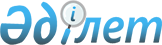 О внесении изменений в решение Енбекшиказахского районного маслихата от 10 января 2020 года № 58-159 "О бюджетах города Есик и сельских округов Енбекшиказахского района на 2020-2022 годы"Решение Енбекшиказахского районного маслихата Алматинской области от 20 ноября 2020 года № 70-209. Зарегистрировано Департаментом юстиции Алматинской области 26 ноября 2020 года № 5770
      В соответствии с пунктом 4 статьи 106 Бюджетного кодекса Республики Казахстан от 4 декабря 2008 года, подпунктом 1) пункта 1 статьи 6 Закона Республики Казахстан от 23 января 2001 года "О местном государственном управлении и самоуправлении в Республике Казахстан", Енбекшиказахский районный маслихат РЕШИЛ:
      1. Внести в решение Енбекшиказахского районного маслихата "О бюджетах города Есик и сельских округов Енбекшиказахского района на 2020-2022 годы" от 10 января 2020 года № 58-159 (зарегистрирован в Реестре государственной регистрации нормативных правовых актов № 5416, опубликован 3 февраля 2020 года в эталонном контрольном банке нормативных правовых актов Республики Казахстан) следующие изменения:
      пункты 1, 2, 3, 4, 5, 6, 7, 8, 9, 10, 11, 12, 13, 14, 15, 16, 17, 19, 21, 22, 23, 24, 25, 26 указанного решения изложить в новой редакции:
       "1. Утвердить бюджет Аватского сельского округа на 2020-2022 годы, согласно приложениям 1, 2 и 3 к настоящему решению соответственно, в том числе на 2020 год в следующих объемах:
      1)доходы 40864 тысячи тенге, в том числе: 
      налоговые поступления 16702 тысячи тенге;
      неналоговые поступления 0 тенге;
      поступления от продажи основного капитала 0 тенге;
      поступление трансфертов 24162 тысячи тенге, в том числе:
      целевые текущие трансферты 4210 тысяч тенге;
      целевые трансферты на развитие 0 тенге;
      субвенции 19952 тысячи тенге;
      2) затраты 47644 тысячи тенге;
      3) чистое бюджетное кредитование 0 тенге, в том числе:
      бюджетные кредиты 0 тенге;
      погашение бюджетных кредитов 0 тенге;
      4) сальдо по операциям с финансовыми активами 0 тенге;
      5) дефицит (профицит) бюджета (-) 6780 тысяч тенге;
      6) финансирование дефицита (использование профицита) бюджета 6780 тысяч тенге.";
      "2. Утвердить бюджет Асинского сельского округа на 2020-2022 годы, согласно приложениям 4, 5 и 6 к настоящему решению соответственно, в том числе на 2020 год в следующих объемах:
      1)доходы 98934 тысячи тенге, в том числе: 
      налоговые поступления 3401 тысяча тенге;
      неналоговые поступления 0 тенге;
      поступления от продажи основного капитала 0 тенге;
      поступление трансфертов 95533 тысячи тенге, в том числе:
      целевые текущие трансферты 20598 тысяч тенге;
      целевые трансферты на развитие 0 тенге;
      субвенции 74935 тысяч тенге;
      2) затраты 99708 тысяч тенге;
      3) чистое бюджетное кредитование 0 тенге, в том числе:
      бюджетные кредиты 0 тенге;
      погашение бюджетных кредитов 0 тенге;
      4) сальдо по операциям с финансовыми активами 0 тенге;
      5) дефицит (профицит) бюджета (-) 774 тысячи тенге;
      6) финансирование дефицита (использование профицита) бюджета 774 тысячи тенге.";
      "3. Утвердить бюджет Акшийского сельского округа на 2020-2022 годы, согласно приложениям 7, 8 и 9 к настоящему решению соответственно, в том числе на 2020 год в следующих объемах:
      1)доходы 48569 тысяч тенге, в том числе: 
      налоговые поступления 9901 тысяча тенге;
      неналоговые поступления 0 тенге;
      поступления от продажи основного капитала 0 тенге;
      поступление трансфертов 38668 тысяч тенге, в том числе:
      целевые текущие трансферты 7160 тысяч тенге;
      целевые трансферты на развитие 0 тенге;
      субвенции 31508 тысяч тенге;
      2) затраты 51316 тысяч тенге;
      3) чистое бюджетное кредитование 0 тенге, в том числе:
      бюджетные кредиты 0 тенге;
      погашение бюджетных кредитов 0 тенге;
      4) сальдо по операциям с финансовыми активами 0 тенге;
      5) дефицит (профицит) бюджета (-) 2747 тысяч тенге;
      6) финансирование дефицита (использование профицита) бюджета 2747 тысяч тенге.";
      "4. Утвердить бюджет сельского округа Байдибек бия на 2020-2022 годы, согласно приложениям 10, 11 и 12 к настоящему решению соответственно, в том числе на 2020 год в следующих объемах:
      1)доходы 42783 тысячи тенге, в том числе: 
      налоговые поступления 15839 тысяч тенге;
      неналоговые поступления 0 тенге;
      поступления от продажи основного капитала 0 тенге;
      поступление трансфертов 26944 тысячи тенге, в том числе:
      целевые текущие трансферты 6617 тысяч тенге;
      целевые трансферты на развитие 0 тенге;
      субвенции 20327 тысяч тенге;
      2) затраты 49133 тысячи тенге;
      3) чистое бюджетное кредитование 0 тенге, в том числе:
      бюджетные кредиты 0 тенге;
      погашение бюджетных кредитов 0 тенге;
      4) сальдо по операциям с финансовыми активами 0 тенге;
      5) дефицит (профицит) бюджета (-) 6350 тысяч тенге;
      6) финансирование дефицита (использование профицита) бюджета 6350 тысяч тенге.";
      "5. Утвердить бюджет Балтабайского сельского округа на 2020-2022 годы, согласно приложениям 13, 14 и 15 к настоящему решению соответственно, в том числе на 2020 год в следующих объемах:
      1)доходы 108564 тысячи тенге, в том числе: 
      налоговые поступления 31886 тысяч тенге;
      неналоговые поступления 0 тенге;
      поступления от продажи основного капитала 0 тенге;
      поступление трансфертов 76678 тысяч тенге, в том числе:
      целевые текущие трансферты 32723 тысячи тенге;
      целевые трансферты на развитие 0 тенге;
      субвенции 43955 тысяч тенге;
      2) затраты 119108 тысяч тенге;
      3) чистое бюджетное кредитование 0 тенге, в том числе:
      бюджетные кредиты 0 тенге;
      погашение бюджетных кредитов 0 тенге;
      4) сальдо по операциям с финансовыми активами 0 тенге;
      5) дефицит (профицит) бюджета (-) 10544 тысячи тенге;
      6) финансирование дефицита (использование профицита) бюджета 10544 тысячи тенге.";
      "6. Утвердить бюджет Байтерекского сельского округа на 2020-2022 годы, согласно приложениям 16, 17 и 18 к настоящему решению соответственно, в том числе на 2020 год в следующих объемах:
      1)доходы 202025 тысяч тенге, в том числе: 
      налоговые поступления 95360 тысяч тенге;
      неналоговые поступления 0 тенге;
      поступления от продажи основного капитала 0 тенге;
      поступление трансфертов 106665 тысяч тенге, в том числе:
      целевые текущие трансферты 40605 тысяч тенге;
      целевые трансферты на развитие 0 тенге;
      субвенции 66060 тысяч тенге;
      2) затраты 206780 тысяч тенге;
      3) чистое бюджетное кредитование 0 тенге, в том числе:
      бюджетные кредиты 0 тенге;
      погашение бюджетных кредитов 0 тенге;
      4) сальдо по операциям с финансовыми активами 0 тенге;
      5) дефицит (профицит) бюджета (-) 4755 тысяч тенге;
      6) финансирование дефицита (использование профицита) бюджета 4755 тысяч тенге.";
      "7. Утвердить бюджет Болекского сельского округа на 2020-2022 годы, согласно приложениям 19, 20 и 21 к настоящему решению соответственно, в том числе на 2020 год в следующих объемах:
      1)доходы 74447 тысяч тенге, в том числе: 
      налоговые поступления 10702 тысячи тенге;
      неналоговые поступления 0 тенге;
      поступления от продажи основного капитала 0 тенге;
      поступление трансфертов 63745 тысяч тенге, в том числе:
      целевые текущие трансферты 9556 тысяч тенге;
      целевые трансферты на развитие 0 тенге;
      субвенции 54189 тысяч тенге;
      2) затраты 76340 тысяч тенге;
      3) чистое бюджетное кредитование 0 тенге, в том числе:
      бюджетные кредиты 0 тенге;
      погашение бюджетных кредитов 0 тенге;
      4) сальдо по операциям с финансовыми активами 0 тенге;
      5) дефицит (профицит) бюджета (-) 1893 тысячи тенге;
      6) финансирование дефицита (использование профицита) бюджета 1893 тысячи тенге.";
      "8. Утвердить бюджет Бартогайского сельского округа на 2020-2022 годы, согласно приложениям 22, 23 и 24 к настоящему решению соответственно, в том числе на 2020 год в следующих объемах:
      1)доходы 131703 тысячи тенге, в том числе: 
      налоговые поступления 21900 тысяч тенге;
      неналоговые поступления 0 тенге;
      поступления от продажи основного капитала 0 тенге;
      поступление трансфертов 109803 тысячи тенге, в том числе:
      целевые текущие трансферты 18290 тысяч тенге;
      целевые трансферты на развитие 0 тенге;
      субвенции 91513 тысяч тенге;
      2) затраты 141004 тысячи тенге;
      3) чистое бюджетное кредитование 0 тенге, в том числе:
      бюджетные кредиты 0 тенге;
      погашение бюджетных кредитов 0 тенге;
      4) сальдо по операциям с финансовыми активами 0 тенге;
      5) дефицит (профицит) бюджета (-) 9301 тысяча тенге;
      6) финансирование дефицита (использование профицита) бюджета 9301 тысяча тенге.";
      "9. Утвердить бюджет города Есик на 2020-2022 годы, согласно приложениям 25, 26 и 27 к настоящему решению соответственно, в том числе на 2020 год в следующих объемах:
      1)доходы 432184 тысячи тенге, в том числе: 
      налоговые поступления 194186 тысяч тенге;
      неналоговые поступления 291 тысяча тенге;
      поступления от продажи основного капитала 0 тенге;
      поступление трансфертов 237707 тысяч тенге, в том числе:
      целевые текущие трансферты 103564 тысячи тенге;
      целевые трансферты на развитие 0 тенге;
      субвенции 134143 тысячи тенге;
      2) затраты 471421 тысяча тенге;
      3) чистое бюджетное кредитование 0 тенге, в том числе:
      бюджетные кредиты 0 тенге;
      погашение бюджетных кредитов 0 тенге;
      4) сальдо по операциям с финансовыми активами 0 тенге;
      5) дефицит (профицит) бюджета (-) 39237 тысяч тенге;
      6) финансирование дефицита (использование профицита) бюджета 39237 тысяч тенге.";
      "10. Утвердить бюджет Жанашарского сельского округа на 2020-2022 годы, согласно приложениям 28, 29 и 30 к настоящему решению соответственно, в том числе на 2020 год в следующих объемах:
      1)доходы 44103 тысячи тенге, в том числе: 
      налоговые поступления 14694 тысячи тенге;
      неналоговые поступления 0 тенге;
      поступления от продажи основного капитала 0 тенге;
      поступление трансфертов 29409 тысяч тенге, в том числе:
      целевые текущие трансферты 4800 тысяч тенге;
      целевые трансферты на развитие 0 тенге;
      субвенции 24609 тысяч тенге;
      2) затраты 44674 тысячи тенге;
      3) чистое бюджетное кредитование 0 тенге, в том числе:
      бюджетные кредиты 0 тенге;
      погашение бюджетных кредитов 0 тенге;
      4) сальдо по операциям с финансовыми активами 0 тенге;
      5) дефицит (профицит) бюджета (-) 571 тысяча тенге;
      6) финансирование дефицита (использование профицита) бюджета 571 тысяча тенге.";
      "11. Утвердить бюджет Каратурукского сельского округа на 2020-2022 годы, согласно приложениям 31, 32 и 33 к настоящему решению соответственно, в том числе на 2020 год в следующих объемах:
      1)доходы 74551 тысяча тенге, в том числе: 
      налоговые поступления 20831 тысяча тенге;
      неналоговые поступления 10 тысяч тенге;
      поступления от продажи основного капитала 0 тенге;
      поступление трансфертов 53710 тысяч тенге, в том числе:
      целевые текущие трансферты 11454 тысячи тенге;
      целевые трансферты на развитие 0 тенге;
      субвенции 42256 тысяч тенге;
      2) затраты 78599 тысяч тенге;
      3) чистое бюджетное кредитование 0 тенге, в том числе:
      бюджетные кредиты 0 тенге;
      погашение бюджетных кредитов 0 тенге;
      4) сальдо по операциям с финансовыми активами 0 тенге;
      5) дефицит (профицит) бюджета (-) 4048 тысяч тенге;
      6) финансирование дефицита (использование профицита) бюджета 4048 тысяч тенге.";
      "12. Утвердить бюджет Каракемерского сельского округа на 2020-2022 годы, согласно приложениям 34, 35 и 36 к настоящему решению соответственно, в том числе на 2020 год в следующих объемах:
      1)доходы 67363 тысячи тенге, в том числе: 
      налоговые поступления 21323 тысячи тенге;
      неналоговые поступления 180 тысяч тенге;
      поступления от продажи основного капитала 0 тенге;
      поступление трансфертов 45860 тысяч тенге, в том числе:
      целевые текущие трансферты 16364 тысячи тенге;
      целевые трансферты на развитие 0 тенге;
      субвенции 29496 тысяч тенге;
      2) затраты 85869 тысяч тенге;
      3) чистое бюджетное кредитование 0 тенге, в том числе:
      бюджетные кредиты 0 тенге;
      погашение бюджетных кредитов 0 тенге;
      4) сальдо по операциям с финансовыми активами 0 тенге;
      5) дефицит (профицит) бюджета (-) 18506 тысяч тенге;
      6) финансирование дефицита (использование профицита) бюджета 18506 тысяч тенге.";
      "13. Утвердить бюджет Каражотинского сельского округа на 2020-2022 годы, согласно приложениям 37, 38 и 39 к настоящему решению соответственно, в том числе на 2020 год в следующих объемах:
      1)доходы 98826 тысяч тенге, в том числе: 
      налоговые поступления 12113 тысяч тенге;
      неналоговые поступления 0 тенге;
      поступления от продажи основного капитала 0 тенге;
      поступление трансфертов 86713 тысяч тенге, в том числе:
      целевые текущие трансферты 25615 тысяч тенге;
      целевые трансферты на развитие 0 тенге;
      субвенции 61098 тысяч тенге;
      2) затраты 98826 тысяч тенге;
      3) чистое бюджетное кредитование 0 тенге, в том числе:
      бюджетные кредиты 0 тенге;
      погашение бюджетных кредитов 0 тенге;
      4) сальдо по операциям с финансовыми активами 0 тенге;
      5) дефицит (профицит) бюджета (-) 0 тенге;
      6) финансирование дефицита (использование профицита) бюджета 0 тенге.";
      "14. Утвердить бюджет Кырбалтабайского сельского округа на 2020-2022 годы, согласно приложениям 40, 41 и 42 к настоящему решению соответственно, в том числе на 2020 год в следующих объемах:
      1)доходы 37939 тысяч тенге, в том числе: 
      налоговые поступления 8348 тысяч тенге;
      неналоговые поступления 0 тенге;
      поступления от продажи основного капитала 0 тенге;
      поступление трансфертов 29591 тысяча тенге, в том числе:
      целевые текущие трансферты 10406 тысяч тенге;
      целевые трансферты на развитие 0 тенге;
      субвенции 19185 тысяч тенге;
      2) затраты 41865 тысяч тенге;
      3) чистое бюджетное кредитование 0 тенге, в том числе:
      бюджетные кредиты 0 тенге;
      погашение бюджетных кредитов 0 тенге;
      4) сальдо по операциям с финансовыми активами 0 тенге;
      5) дефицит (профицит) бюджета (-) 3926 тысяч тенге;
      6) финансирование дефицита (использование профицита) бюджета 3926 тысяч тенге.";
      "15. Утвердить бюджет Корамского сельского округа на 2020-2022 годы, согласно приложениям 43, 44 и 45 к настоящему решению соответственно, в том числе на 2020 год в следующих объемах:
      1)доходы 32178 тысяч тенге, в том числе: 
      налоговые поступления 6804 тысячи тенге;
      неналоговые поступления 0 тенге;
      поступления от продажи основного капитала 0 тенге;
      поступление трансфертов 25374 тысячи тенге, в том числе:
      целевые текущие трансферты 1250 тысяч тенге;
      целевые трансферты на развитие 0 тенге;
      субвенции 24124 тысячи тенге;
      2) затраты 40606 тысяч тенге;
      3) чистое бюджетное кредитование 0 тенге, в том числе:
      бюджетные кредиты 0 тенге;
      погашение бюджетных кредитов 0 тенге;
      4) сальдо по операциям с финансовыми активами 0 тенге;
      5) дефицит (профицит) бюджета (-) 8428 тысяч тенге;
      6) финансирование дефицита (использование профицита) бюджета 8428 тысяч тенге.";
      "16. Утвердить бюджет Казахстанского сельского округа на 2020-2022 годы, согласно приложениям 46, 47 и 48 к настоящему решению соответственно, в том числе на 2020 год в следующих объемах:
      1)доходы 62543 тысячи тенге, в том числе: 
      налоговые поступления 25642 тысячи тенге;
      неналоговые поступления 0 тенге;
      поступления от продажи основного капитала 0 тенге;
      поступление трансфертов 36901 тысяча тенге, в том числе:
      целевые текущие трансферты 15510 тысяч тенге;
      целевые трансферты на развитие 0 тенге;
      субвенции 21391 тысяча тенге;
      2) затраты 63078 тысяч тенге;
      3) чистое бюджетное кредитование 0 тенге, в том числе:
      бюджетные кредиты 0 тенге;
      погашение бюджетных кредитов 0 тенге;
      4) сальдо по операциям с финансовыми активами 0 тенге;
      5) дефицит (профицит) бюджета (-) 535 тысяч тенге;
      6) финансирование дефицита (использование профицита) бюджета 535 тысяч тенге.";
      "17. Утвердить бюджет Коктобинского сельского округа на 2020-2022 годы, согласно приложениям 49, 50 и 51 к настоящему решению соответственно, в том числе на 2020 год в следующих объемах:
      1)доходы 127862 тысячи тенге, в том числе: 
      налоговые поступления 31219 тысяч тенге;
      неналоговые поступления 0 тенге;
      поступления от продажи основного капитала 0 тенге;
      поступление трансфертов 96643 тысячи тенге, в том числе:
      целевые текущие трансферты 12928 тысяч тенге;
      целевые трансферты на развитие 0 тенге;
      субвенции 83715 тысяч тенге;
      2) затраты 134047 тысяч тенге;
      3) чистое бюджетное кредитование 0 тенге, в том числе:
      бюджетные кредиты 0 тенге;
      погашение бюджетных кредитов 0 тенге;
      4) сальдо по операциям с финансовыми активами 0 тенге;
      5) дефицит (профицит) бюджета (-) 6185 тысяч тенге;
      6) финансирование дефицита (использование профицита) бюджета 6185 тысяч тенге.";
       "19. Утвердить бюджет Масакского сельского округа на 2020-2022 годы, согласно приложениям 55, 56 и 57 к настоящему решению соответственно, в том числе на 2020 год в следующих объемах:
      1)доходы 104850 тысяч тенге, в том числе: 
      налоговые поступления 10180 тысяч тенге;
      неналоговые поступления 0 тенге;
      поступления от продажи основного капитала 0 тенге;
      поступление трансфертов 94670 тысяч тенге, в том числе:
      целевые текущие трансферты 26823 тысячи тенге;
      целевые трансферты на развитие 0 тенге;
      субвенции 67847 тысяч тенге; 
      2) затраты 120907 тысяч тенге;
      3) чистое бюджетное кредитование 0 тенге, в том числе:
      бюджетные кредиты 0 тенге;
      погашение бюджетных кредитов 0 тенге;
      4) сальдо по операциям с финансовыми активами 0 тенге;
      5) дефицит (профицит) бюджета (-) 16057 тысяч тенге;
      6) финансирование дефицита (использование профицита) бюджета 16057 тысяч тенге.";
       "21. Утвердить бюджет Рахатского сельского округа на 2020-2022 годы, согласно приложениям 61, 62 и 63 к настоящему решению соответственно, в том числе на 2020 год в следующих объемах:
      1)доходы 141224 тысячи тенге, в том числе: 
      налоговые поступления 49385 тысяч тенге;
      неналоговые поступления 205 тысяч тенге;
      поступления от продажи основного капитала 0 тенге;
      поступление трансфертов 91634 тысячи тенге, в том числе:
      целевые текущие трансферты 15934 тысячи тенге;
      целевые трансферты на развитие 0 тенге;
      субвенции 75700 тысяч тенге; 
      2) затраты 170799 тысяч тенге;
      3) чистое бюджетное кредитование 0 тенге, в том числе:
      бюджетные кредиты 0 тенге;
      погашение бюджетных кредитов 0 тенге;
      4) сальдо по операциям с финансовыми активами 0 тенге;
      5) дефицит (профицит) бюджета (-) 29575 тысяч тенге;
      6) финансирование дефицита (использование профицита) бюджета 29575 тысяч тенге.";
      "22. Утвердить бюджет Саймасайского сельского округа на 2020-2022 годы, согласно приложениям 64, 65 и 66 к настоящему решению соответственно, в том числе на 2020 год в следующих объемах:
      1)доходы 54215 тысяч тенге, в том числе: 
      налоговые поступления 10946 тысяч тенге;
      неналоговые поступления 0 тенге;
      поступления от продажи основного капитала 0 тенге;
      поступление трансфертов 43269 тысяч тенге, в том числе:
      целевые текущие трансферты 21473 тысячи тенге;
      целевые трансферты на развитие 0 тенге;
      субвенции 21796 тысяч тенге;
      2) затраты 58110 тысяч тенге;
      3) чистое бюджетное кредитование 0 тенге, в том числе:
      бюджетные кредиты 0 тенге;
      погашение бюджетных кредитов 0 тенге;
      4) сальдо по операциям с финансовыми активами 0 тенге;
      5) дефицит (профицит) бюджета (-) 3895 тысяч тенге;
      6) финансирование дефицита (использование профицита) бюджета 3895 тысяч тенге.";
      "23. Утвердить бюджет Ташкенсазского сельского округа на 2020-2022 годы, согласно приложениям 67, 68 и 69 к настоящему решению соответственно, в том числе на 2020 год в следующих объемах:
      1)доходы 50251 тысяча тенге, в том числе: 
      налоговые поступления 11343 тысячи тенге;
      неналоговые поступления 0 тенге;
      поступления от продажи основного капитала 0 тенге;
      поступление трансфертов 38908 тысяч тенге, в том числе:
      целевые текущие трансферты 11843 тысячи тенге;
      целевые трансферты на развитие 0 тенге;
      субвенции 27065 тысяч тенге;
      2) затраты 53030 тысяч тенге;
      3) чистое бюджетное кредитование 0 тенге, в том числе:
      бюджетные кредиты 0 тенге;
      погашение бюджетных кредитов 0 тенге;
      4) сальдо по операциям с финансовыми активами 0 тенге;
      5) дефицит (профицит) бюджета (-) 2779 тысяч тенге;
      6) финансирование дефицита (использование профицита) бюджета 2779 тысяч тенге.";
      "24. Утвердить бюджет Тургенского сельского округа на 2020-2022 годы, согласно приложениям 70, 71 и 72 к настоящему решению соответственно, в том числе на 2020 год в следующих объемах:
      1)доходы 83245 тысяч тенге, в том числе: 
      налоговые поступления 41449 тысяч тенге;
      неналоговые поступления 0 тенге;
      поступления от продажи основного капитала 0 тенге;
      поступление трансфертов 41796 тысяч тенге, в том числе:
      целевые текущие трансферты 16170 тысяч тенге;
      целевые трансферты на развитие 0 тенге;
      субвенции 25626 тысяч тенге;
      2) затраты 87394 тысячи тенге;
      3) чистое бюджетное кредитование 0 тенге, в том числе:
      бюджетные кредиты 0 тенге;
      погашение бюджетных кредитов 0 тенге;
      4) сальдо по операциям с финансовыми активами 0 тенге;
      5) дефицит (профицит) бюджета (-) 4149 тысяч тенге;
      6) финансирование дефицита (использование профицита) бюджета 4149 тысяч тенге.";
      "25. Утвердить бюджет Тескенсуйского сельского округа на 2020-2022 годы, согласно приложениям 73, 74 и 75 к настоящему решению соответственно, в том числе на 2020 год в следующих объемах:
      1)доходы 61356 тысяч тенге, в том числе: 
      налоговые поступления 12258 тысяч тенге;
      неналоговые поступления 0 тенге;
      поступления от продажи основного капитала 0 тенге;
      поступление трансфертов 49098 тысяч тенге, в том числе:
      целевые текущие трансферты 24764 тысячи тенге;
      целевые трансферты на развитие 0 тенге;
      субвенции 24334 тысячи тенге;
      2) затраты 64333 тысячи тенге;
      3) чистое бюджетное кредитование 0 тенге, в том числе:
      бюджетные кредиты 0 тенге;
      погашение бюджетных кредитов 0 тенге;
      4) сальдо по операциям с финансовыми активами 0 тенге;
      5) дефицит (профицит) бюджета (-) 2977 тысяч тенге;
      6) финансирование дефицита (использование профицита) бюджета 2977 тысяч тенге.";
      "26. Утвердить бюджет Шелекского сельского округа на 2020-2022 годы, согласно приложениям 76, 77 и 78 к настоящему решению соответственно, в том числе на 2020 год в следующих объемах:
      1)доходы 252257 тысяч тенге, в том числе: 
      налоговые поступления 100892 тысячи тенге;
      неналоговые поступления 614 тысяч тенге;
      поступления от продажи основного капитала 0 тенге;
      поступление трансфертов 150751 тысяча тенге, в том числе:
      целевые текущие трансферты 58470 тысяч тенге;
      целевые трансферты на развитие 0 тенге;
      субвенции 92281 тысяча тенге;
      2) затраты 287255 тысяч тенге;
      3) чистое бюджетное кредитование 0 тенге, в том числе:
      бюджетные кредиты 0 тенге;
      погашение бюджетных кредитов 0 тенге;
      4) сальдо по операциям с финансовыми активами 0 тенге;
      5) дефицит (профицит) бюджета (-) 34998 тысяч тенге;
      6) финансирование дефицита (использование профицита) бюджета 34998 тысяч тенге.".
      2. Приложения 1, 4, 7, 10, 13, 16, 19, 22, 25, 28, 31, 34, 37, 40, 43, 46, 49, 55, 61, 64, 67, 70, 73, 76 к указанному решению изложить в новой редакции согласно приложениям 1, 2, 3, 4, 5, 6, 7, 8, 9, 10, 11, 12, 13, 14, 15, 16, 17, 18, 19, 20, 21, 22, 23, 24 к настоящему решению соответственно.
      3. Контроль за исполнением настоящего решения возложить на постоянную комиссию Енбекшиказахского районного маслихата "По вопросам экономики, бюджета и финансов".
      4. Настоящее решение вводится в действие с 1 января 2020 года. Бюджет Аватского сельского округа на 2020 год Бюджет Асинского сельского округа на 2020 год Бюджет Акшийского сельского округа на 2020 год Бюджет сельского округа Байдибек бия на 2020 год Бюджет Балтабайского сельского округа на 2020 год Бюджет Байтерекского сельского округа на 2020 год Бюджет Болекского сельского округа на 2020 год Бюджет Бартогайского сельского округа на 2020 год Бюджет города Есик на 2020 год Бюджет Жанашарского сельского округа на 2020 год Бюджет Каратурукского сельского округа на 2020 год Бюджет Каракемерского сельского округа на 2020 год Бюджет Каражотинского сельского округа на 2020 год Бюджет Кырбалтабайского сельского округа на 2020 год Бюджет Корамского сельского округа на 2020 год Бюджет Казахстанского сельского округа на 2020 год Бюджет Коктобинского сельского округа на 2020 год Бюджет Масакского сельского округа на 2020 год Бюджет Рахатского сельского округа на 2020 год Бюджет Саймасайского сельского округа на 2020 год Бюджет Ташкенсазского сельского округа на 2020 год Бюджет Тургенского сельского округа на 2020 год Бюджет Тескенсуйского сельского округа на 2020 год Бюджет Шелекского сельского округа на 2020 год
					© 2012. РГП на ПХВ «Институт законодательства и правовой информации Республики Казахстан» Министерства юстиции Республики Казахстан
				
      Председатель сессии Енбекшиказахского районного маслихата

Ж. АБДЫКАДЫРОВА

      Секретарь Енбекшиказахского районного маслихата

Б. Ахметов
Приложение 1 к решению Енбекшиказахского районного маслихатаот 20 ноября 2020 года № 70-209Приложение 1 к решению Енбекшиказахского районного маслихата от 10 января 2020 года № 58-159
Категория
Категория
Категория
Категория
Сумма, тысяч тенге
Класс
Класс
Класс
Сумма, тысяч тенге
Подкласс
Наименование
Сумма, тысяч тенге
I. Доходы
40 864
1
Налоговые поступления
16 702
01
Подоходный налог
965
2
Индивидуальный подоходный налог
965
04
Hалоги на собственность
15 620
1
Hалоги на имущество
976
3
Земельный налог
2 301
4
Hалог на транспортные средства
12 343
05
Внутренние налоги на товары, работы и услуги
117
4
Сборы за ведение предпринимательской и профессиональной деятельности
117
4
Поступления трансфертов
24 162
02
Трансферты из вышестоящих органов государственного управления
24 162
3
Трансферты из районного (города областного значения) бюджета
24 162
Функциональная группа
Функциональная группа
Функциональная группа
Функциональная группа
Функциональная группа
Сумма, тысяч тенге
Функциональная подгруппа
Функциональная подгруппа
Функциональная подгруппа
Функциональная подгруппа
Сумма, тысяч тенге
Администратор бюджетных программ
Администратор бюджетных программ
Администратор бюджетных программ
Сумма, тысяч тенге
Программа
Наименование
Сумма, тысяч тенге
II. Затраты
47 644
01
Государственные услуги общего характера
25 554
1
Представительные, исполнительные и другие органы, выполняющие общие функции государственного управления
25 554
124
Аппарат акима города районного значения, села, поселка, сельского округа
25 554
001
Услуги по обеспечению деятельности акима города районного значения, села, поселка, сельского округа
25 366
022
Капитальные расходы государственных органов
188
07
Жилищно-коммунальное хозяйство
9 810
3
Благоустройство населенных пунктов
9 810
124
Аппарат акима города районного значения, села, поселка, сельского округа
9 810
008
Освещение улиц в населенных пунктах
3 500
009
Обеспечение санитарии в населенных пунктах
3 200
010
Содержание мест захоронений и захоронение безродных
110
011
Благоустройство и озеленение населенных пунктов
3 000
12
Транспорт и коммуникации
5 277
1
Автомобильный транспорт
5 277
124
Аппарат акима города районного значения, села, поселка, сельского округа
5 277
013
Обеспечение функционирования автомобильных дорог в городах районного значения, селах, поселках, сельских округах
5 277
15
 Трансферты
7 003
1
 Трансферты
7 003
124
Аппарат акима города районного значения, села, поселка, сельского округа
7 003
048
Возврат неиспользованных (недоиспользованных) целевых трансфертов
3
051
Целевые текущие трансферты из нижестоящего бюджета на компенсацию потерь вышестоящего бюджета в связи с изменением законодательства
7 000
ІІІ. Чистое бюджетное кредитование
0
Категория
Категория
Категория
Категория
Сумма, тысяч тенге
Класс
Класс
Класс
Сумма, тысяч тенге
Подкласс
Наименование
Сумма, тысяч тенге
Погашение бюджетных кредитов
0
5
Погашение бюджетных кредитов
0
01
Погашение бюджетных кредитов
0
1
Погашение бюджетных кредитов, выданных из государственного бюджета
0
Функциональная группа
Функциональная группа
Функциональная группа
Функциональная группа
Функциональная группа
Сумма, тысяч тенге
Функциональная подгруппа
Функциональная подгруппа
Функциональная подгруппа
Функциональная подгруппа
Сумма, тысяч тенге
Администратор бюджетных программ
Администратор бюджетных программ
Администратор бюджетных программ
Сумма, тысяч тенге
Программа
Наименование
Сумма, тысяч тенге
IV. Сальдо по операциям с финансовыми активами
0
Категория
Категория
Категория
Категория
Сумма, тысяч тенге
Класс
Класс
Класс
Сумма, тысяч тенге
Подкласс
Наименование
Сумма, тысяч тенге
V. Дефицит (профицит) бюдета
-6 780
VI. Финансирование дефицита( использование профицита) бюджета
6 780
8
Используемые остатки бюджетных средств
6 780
01
Остатки бюджетных средств
6 780
1
Свободные остатки бюджетных средств
6 780
Функциональная группа
Функциональная группа
Функциональная группа
Функциональная группа
Функциональная группа
Сумма, тысяч тенге
Функциональная подгруппа
Функциональная подгруппа
Функциональная подгруппа
Функциональная подгруппа
Сумма, тысяч тенге
Администратор бюджетных программ
Администратор бюджетных программ
Администратор бюджетных программ
Сумма, тысяч тенге
Программа
Наименование
Сумма, тысяч тенге
16
Погашение займов
0
1
Погашение займов
0
124
Аппарат акима города районного значения, села, поселка, сельского округа
0
056
Погашение долга аппарата акима города районного значения, села, поселка, сельского округа перед вышестоящим бюджетом
0Приложение 2 к решению Енбекшиказахского районного маслихата от 20 ноября 2020 года № 70-209Приложение 4 к решению Енбекшиказахского районного маслихата от 10 января 2020 года № 58-159
Категория
Категория
Категория
Категория
Сумма, тысяч тенге
Класс
Класс
Класс
Сумма, тысяч тенге
Подкласс
Наименование
Сумма, тысяч тенге
I. Доходы
98 934
1
Налоговые поступления
3 401
01
Подоходный налог
632
2
Индивидуальный подоходный налог
632
04
Hалоги на собственность
2 769
1
Hалоги на имущество
958
3
Земельный налог
752
4
Hалог на транспортные средства
1 059
4
Поступления трансфертов
95 533
02
Трансферты из вышестоящих органов государственного управления
95 533
3
Трансферты из районного (города областного значения) бюджета
95 533
Функциональная группа
Функциональная группа
Функциональная группа
Функциональная группа
Функциональная группа
Сумма, тысяч тенге
Функциональная подгруппа
Функциональная подгруппа
Функциональная подгруппа
Функциональная подгруппа
Сумма, тысяч тенге
Администратор бюджетных программ
Администратор бюджетных программ
Администратор бюджетных программ
Сумма, тысяч тенге
Программа
Наименование
Сумма, тысяч тенге
II. Затраты
99 708
01
Государственные услуги общего характера
29 540
1
Представительные, исполнительные и другие органы, выполняющие общие функции государственного управления
29 540
124
Аппарат акима города районного значения, села, поселка, сельского округа
29 540
001
Услуги по обеспечению деятельности акима города районного значения, села, поселка, сельского округа
28 838
022
Капитальные расходы государственных органов
702
04
Образование
57 918
1
Дошкольное воспитание и обучение
56 898
124
Аппарат акима города районного значения, села, поселка, сельского округа
56 898
004
Дошкольное воспитание и обучение и организация медицинского обслуживания в организациях дошкольного воспитания и обучения
56 898
2
Начальное, основное среднее и общее среднее образование
1 020
124
Аппарат акима города районного значения, села, поселка, сельского округа
1 020
005
Организация бесплатного подвоза учащихся до ближайщей школы и обратно в сельской местности
1 020
07
Жилищно-коммунальное хозяйство
2 369
3
Благоустройство населенных пунктов
2 369
124
Аппарат акима города районного значения, села, поселка, сельского округа
2 369
009
Обеспечение санитарии в населенных пунктах
1 000
010
Содержание мест захоронений и захоронение безродных
110
011
Благоустройство и озеленение населенных пунктов
1 259
13
Прочие
7 900
9
Прочие
7 900
124
Аппарат акима города районного значения, села, поселка, сельского округа
7 900
040
Реализация мероприятий для решения вопросов обустройства населенных пунктов в реализацию мер по содействию экономическому развитию регионов в рамках Государственной программы развития регионов до 2025 года
7 900
15
Трансферты
1 981
1
Трансферты
1 981
124
Аппарат акима города районного значения, села, поселка, сельского округа
1 981
048
Возврат неиспользованных (недоиспользованных) целевых трансфертов
1
051
Целевые текущие трансферты из нижестоящего бюджета на компенсацию потерь вышестоящего бюджета в связи с изменением законодательства
1 980
ІІІ. Чистое бюджетное кредитование
0
Категория
Категория
Категория
Категория
Сумма, тысяч тенге
Класс
Класс
Класс
Сумма, тысяч тенге
Подкласс
Наименование
Сумма, тысяч тенге
Погашение бюджетных кредитов
0
5
Погашение бюджетных кредитов
0
01
Погашение бюджетных кредитов
0
1
Погашение бюджетных кредитов, выданных из государственного бюджета
0
Функциональная группа
Функциональная группа
Функциональная группа
Функциональная группа
Функциональная группа
Сумма, тысяч тенге
Функциональная подгруппа
Функциональная подгруппа
Функциональная подгруппа
Функциональная подгруппа
Сумма, тысяч тенге
Администратор бюджетных программ
Администратор бюджетных программ
Администратор бюджетных программ
Сумма, тысяч тенге
Программа
Наименование
Сумма, тысяч тенге
IV. Сальдо по операциям с финансовыми активами
0
Категория
Категория
Категория
Категория
Сумма, тысяч тенге
Класс
Класс
Класс
Сумма, тысяч тенге
Подкласс
Наименование
Сумма, тысяч тенге
V. Дефицит (профицит) бюджета
-774
VI. Финансирование дефицита( использование профицита) бюджета
774
8
Используемые остатки бюджетных средств
774
01
Остатки бюджетных средств
774
1
Свободные остатки бюджетных средств
774
Функциональная группа
Функциональная группа
Функциональная группа
Функциональная группа
Функциональная группа
Сумма, тысяч тенге
Функциональная подгруппа
Функциональная подгруппа
Функциональная подгруппа
Функциональная подгруппа
Сумма, тысяч тенге
Администратор бюджетных программ
Администратор бюджетных программ
Администратор бюджетных программ
Сумма, тысяч тенге
Программа
Наименование
Сумма, тысяч тенге
16
Погашение займов
0
1
Погашение займов
0
124
Аппарат акима города районного значения, села, поселка, сельского округа
0
056
Погашение долга аппарата акима города районного значения, села, поселка, сельского округа перед вышестоящим бюджетом
0Приложение 3 к решению Енбекшиказахского районного маслихата от 20 ноября 2020 года № 70-209Приложение 7 к решению Енбекшиказахского районного маслихата от 10 января 2020 года № 58-159
Категория
Категория
Категория
Категория
Сумма, тысяч тенге
Класс
Класс
Класс
Сумма, тысяч тенге
Подкласс
Наименование
Сумма, тысяч тенге
I. Доходы
48 569
1
Налоговые поступления
9 901
01
Подоходный налог
399
2
Индивидуальный подоходный налог
399
04
Hалоги на собственность
9 502
1
Hалоги на имущество
348
3
Земельный налог
520
4
Hалог на транспортные средства
8 634
4
Поступления трансфертов
38 668
02
Трансферты из вышестоящих органов государственного управления
38 668
3
Трансферты из районного (города областного значения) бюджета
38 668
Функциональная группа
Функциональная группа
Функциональная группа
Функциональная группа
Функциональная группа
Сумма, тысяч тенге
Функциональная подгруппа
Функциональная подгруппа
Функциональная подгруппа
Функциональная подгруппа
Сумма, тысяч тенге
Администратор бюджетных программ
Администратор бюджетных программ
Администратор бюджетных программ
Сумма, тысяч тенге
Программа
Наименование
Сумма, тысяч тенге
II. Затраты
51 316
01
Государственные услуги общего характера
27 737
1
Представительные, исполнительные и другие органы, выполняющие общие функции государственного управления
27 737
124
Аппарат акима города районного значения, села, поселка, сельского округа
27 737
001
Услуги по обеспечению деятельности акима города районного значения, села, поселка, сельского округа
27 549
022
Капитальные расходы государственных органов
188
04
Образование
2 092
2
Начальное, основное среднее и общее среднее образование
2 092
124
Аппарат акима города районного значения, села, поселка, сельского округа
2 092
005
Организация бесплатного подвоза учащихся до ближайщей школы и обратно в сельской местности
2 092
07
Жилищно-коммунальное хозяйство
9 610
3
Благоустройство населенных пунктов
9 610
124
Аппарат акима города районного значения, села, поселка, сельского округа
9 610
008
Освещение улиц в населенных пунктах
3 500
009
Обеспечение санитарии в населенных пунктах
3 000
010
Содержание мест захоронений и погребение безродных
110
011
Благоустройство и озеленение населенных пунктов
3 000
12
Транспорт и коммуникации
6 000
1
Автомобильный транспорт
6 000
124
Аппарат акима города районного значения, села, поселка, сельского округа
6 000
013
Обеспечение функционирования автомобильных дорог в городах районного значения, селах, поселках, сельских округах
6 000
15
Трансферты
5 877
1
Трансферты
5 877
124
Аппарат акима города районного значения, села, поселка, сельского округа
5 877
048
Возврат неиспользованных (недоиспользованных) целевых трансфертов
1
051
Целевые текущие трансферты из нижестоящего бюджета на компенсацию потерь вышестоящего бюджета в связи с изменением законодательства
5 876
ІІІ. Чистое бюджетное кредитование
0
Категория
Категория
Категория
Категория
Сумма, тысяч тенге
Класс
Класс
Класс
Сумма, тысяч тенге
Подкласс
Наименование
Сумма, тысяч тенге
Погашение бюджетных кредитов
0
5
Погашение бюджетных кредитов
0
01
Погашение бюджетных кредитов
0
1
Погашение бюджетных кредитов, выданных из государственного бюджета
0
Функциональная группа
Функциональная группа
Функциональная группа
Функциональная группа
Функциональная группа
Сумма, тысяч тенге
Функциональная подгруппа
Функциональная подгруппа
Функциональная подгруппа
Функциональная подгруппа
Сумма, тысяч тенге
Администратор бюджетных программ
Администратор бюджетных программ
Администратор бюджетных программ
Сумма, тысяч тенге
Программа
Наименование
Сумма, тысяч тенге
IV. Сальдо по операциям с финансовыми активами
0
Категория
Категория
Категория
Категория
Сумма, тысяч тенге
Класс
Класс
Класс
Сумма, тысяч тенге
Подкласс
Наименование
Сумма, тысяч тенге
V. Дефицит (профицит) бюджета
-2 747
VI. Финансирование дефицита( использование профицита) бюджета
2 747
8
Используемые остатки бюджетных средств
2 747
01
Остатки бюджетных средств
2 747
1
Свободные остатки бюджетных средств
2 747
Функциональная группа
Функциональная группа
Функциональная группа
Функциональная группа
Функциональная группа
Сумма, тысяч тенге
Функциональная подгруппа
Функциональная подгруппа
Функциональная подгруппа
Функциональная подгруппа
Сумма, тысяч тенге
Администратор бюджетных программ
Администратор бюджетных программ
Администратор бюджетных программ
Сумма, тысяч тенге
Программа
Наименование
Сумма, тысяч тенге
16
Погашение займов
0
1
Погашение займов
0
124
Аппарат акима города районного значения, села, поселка, сельского округа
0
056
Погашение долга аппарата акима города районного значения, села, поселка, сельского округа перед вышестоящим бюджетом
0Приложение 4 к решению Енбекшиказахского районного маслихата от 20 ноября 2020 года № 70-209Приложение 10 к решению Енбекшиказахского районного маслихата от 10 января 2020 года № 58-159
Категория
Категория
Категория
Категория
Сумма, тысяч тенге
Класс
Класс
Класс
Сумма, тысяч тенге
Подкласс
Наименование
Сумма, тысяч тенге
I. Доходы
42 783
1
Налоговые поступления
15 839
01
Подоходный налог
3 291
2
Индивидуальный подоходный налог
3 291
04
Hалоги на собственность
12 272
1
Hалоги на имущество
531
3
Земельный налог
1 227
4
Hалог на транспортные средства
10 514
05
Внутренние налоги на товары, работы и услуги
276
4
Сборы за ведение предпринимательской и профессиональной деятельности
276
4
Поступления трансфертов
26 944
02
Трансферты из вышестоящих органов государственного управления
26 944
3
Трансферты из районного (города областного значения) бюджета
26 944
Функциональная группа
Функциональная группа
Функциональная группа
Функциональная группа
Функциональная группа
Сумма, тысяч тенге
Функциональная подгруппа
Функциональная подгруппа
Функциональная подгруппа
Функциональная подгруппа
Сумма, тысяч тенге
Администратор бюджетных программ
Администратор бюджетных программ
Администратор бюджетных программ
Сумма, тысяч тенге
Программа
Наименование
Сумма, тысяч тенге
II. Затраты
49 133
01
Государственные услуги общего характера
25 773
1
Представительные, исполнительные и другие органы, выполняющие общие функции государственного управления
25 773
124
Аппарат акима города районного значения, села, поселка, сельского округа
25 773
001
Услуги по обеспечению деятельности акима города районного значения, села, поселка, сельского округа
25 585
022
Капитальные расходы государственных органов
188
07
Жилищно-коммунальное хозяйство
13 560
3
Благоустройство населенных пунктов
13 560
124
Аппарат акима города районного значения, села, поселка, сельского округа
13 560
008
Освещение улиц в населенных пунктах
4 000
009
Обеспечение санитарии в населенных пунктах
2 950
010
Содержание мест захоронений и погребение безродных
110
011
Благоустройство и озеленение населенных пунктов
6 500
12
Транспорт и коммуникации
3 800
1
Автомобильный транспорт
3 800
124
Аппарат акима города районного значения, села, поселка, сельского округа
3 800 
013
Обеспечение функционирования автомобильных дорог в городах районного значения, селах, поселках, сельских округах
3 800
15
Трансферты
6 000
1
Трансферты
6 000
124
Аппарат акима города районного значения, села, поселка, сельского округа
6 000
051
Целевые текущие трансферты из нижестоящего бюджета на компенсацию потерь вышестоящего бюджета в связи с изменением законодательства
6 000
ІІІ. Чистое бюджетное кредитование
0
Категория
Категория
Категория
Категория
Сумма, тысяч тенге
Класс
Класс
Класс
Сумма, тысяч тенге
Подкласс
Наименование
Сумма, тысяч тенге
Погашение бюджетных кредитов
0
5
Погашение бюджетных кредитов
0
01
Погашение бюджетных кредитов
0
1
Погашение бюджетных кредитов, выданных из государственного бюджета
0
Функциональная группа
Функциональная группа
Функциональная группа
Функциональная группа
Функциональная группа
Сумма, тысяч тенге
Функциональная подгруппа
Функциональная подгруппа
Функциональная подгруппа
Функциональная подгруппа
Сумма, тысяч тенге
Администратор бюджетных программ
Администратор бюджетных программ
Администратор бюджетных программ
Сумма, тысяч тенге
Программа
Наименование
Сумма, тысяч тенге
IV. Сальдо по операциям с финансовыми активами
0
Категория
Категория
Категория
Категория
Сумма, тысяч тенге
Класс
Класс
Класс
Сумма, тысяч тенге
Подкласс
Наименование
Сумма, тысяч тенге
V. Дефицит (профицит) бюджета
-6 350
VI. Финансирование дефицита( использование профицита) бюджета
6 350
8
Используемые остатки бюджетных средств
6 350
01
Остатки бюджетных средств
6 350
1
Свободные остатки бюджетных средств
6 350
Функциональная группа
Функциональная группа
Функциональная группа
Функциональная группа
Функциональная группа
Сумма, тысяч тенге
Функциональная подгруппа
Функциональная подгруппа
Функциональная подгруппа
Функциональная подгруппа
Сумма, тысяч тенге
Администратор бюджетных программ
Администратор бюджетных программ
Администратор бюджетных программ
Сумма, тысяч тенге
Программа
Наименование
Сумма, тысяч тенге
16
Погашение займов
0
1
Погашение займов
0
124
Аппарат акима города районного значения, села, поселка, сельского округа
0
056
Погашение долга аппарата акима города районного значения, села, поселка, сельского округа перед вышестоящим бюджетом
0Приложение 5 к решению Енбекшиказахского районного маслихата от 20 ноября 2020 года № 70-209Приложение 13 к решению Енбекшиказахского районного маслихата от 10 января 2020 года № 58-159
Категория
Категория
Категория
Категория
Сумма, тысяч тенге
Класс
Класс
Класс
Сумма, тысяч тенге
Подкласс
Наименование
Сумма, тысяч тенге
I. Доходы
108 564
1
Налоговые поступления
31 886
01
Подоходный налог
429
2
Индивидуальный подоходный налог
429
04
Hалоги на собственность
31 440
1
Hалоги на имущество
576
3
Земельный налог
1 343
4
Hалог на транспортные средства
29 521
05
Внутренние налоги на товары, работы и услуги
17
4
Сборы за ведение предпринимательской и профессиональной деятельности
17
4
Поступления трансфертов
76 678
02
Трансферты из вышестоящих органов государственного управления
76 678
3
Трансферты из районного (города областного значения) бюджета
76 678
Функциональная группа
Функциональная группа
Функциональная группа
Функциональная группа
Функциональная группа
Сумма, тысяч тенге
Функциональная подгруппа
Функциональная подгруппа
Функциональная подгруппа
Функциональная подгруппа
Сумма, тысяч тенге
Администратор бюджетных программ
Администратор бюджетных программ
Администратор бюджетных программ
Сумма, тысяч тенге
Программа
Наименование
Сумма, тысяч тенге
II. Затраты
119 108
01
Государственные услуги общего характера
36 737
1
Представительные, исполнительные и другие органы, выполняющие общие функции государственного управления
36 737
124
Аппарат акима города районного значения, села, поселка, сельского округа
36 737
001
Услуги по обеспечению деятельности акима города районного значения, села, поселка, сельского округа
36 417
022
Капитальные расходы государственных органов
320
04
Образование
14 381
2
Начальное, основное среднее и общее среднее образование
14 381
124
Аппарат акима города районного значения, села, поселка, сельского округа
14 381
005
Организация бесплатного подвоза учащихся до ближайшей школы и обратно в сельской местности
14 381
07
Жилищно-коммунальное хозяйство
10 367
3
Благоустройство населенных пунктов
10 367
124
Аппарат акима города районного значения, села, поселка, сельского округа
10 367
008
Освещение улиц в населенных пунктах
4 477
009
Обеспечение санитарии в населенных пунктах
2 600
010
Содержание мест захоронений и погребение безродных
110
011
Благоустройство и озеленение населенных пунктов
3 180
12
Транспорт и коммуникации
8 000
1
Автомобильный транспорт
8 000
124
Аппарат акима города районного значения, села, поселка, сельского округа
8 000
013
Обеспечение функционирования автомобильных дорог в городах районного значения, селах, поселках, сельских округах
8 000
13
Прочие
32 000
9
Прочие
32 000
124
Аппарат акима города районного значения, села, поселка, сельского округа
32 000
040
Реализация мероприятий для решения вопросов обустройства населенных пунктов в реализацию мер по содействию экономическому развитию регионов в рамках Государственной программы развития регионов до 2025 года
32 000
15
Трансферты
17 623
1
Трансферты
17 623
124
Аппарат акима города районного значения, села, поселка, сельского округа
17 623
048
Возврат неиспользованных (недоиспользованных) целевых трансфертов
4
051
Целевые текущие трансферты из нижестоящего бюджета на компенсацию потерь вышестоящего бюджета в связи с изменением законодательства
17 619
ІІІ. Чистое бюджетное кредитование
0
Категория
Категория
Категория
Категория
Сумма, тысяч тенге
Класс
Класс
Класс
Сумма, тысяч тенге
Подкласс
Наименование
Сумма, тысяч тенге
Погашение бюджетных кредитов
0
5
Погашение бюджетных кредитов
0
01
Погашение бюджетных кредитов
0
1
Погашение бюджетных кредитов, выданных из государственного бюджета
0
Функциональная группа
Функциональная группа
Функциональная группа
Функциональная группа
Функциональная группа
Сумма, тысяч тенге
Функциональная подгруппа
Функциональная подгруппа
Функциональная подгруппа
Функциональная подгруппа
Сумма, тысяч тенге
Администратор бюджетных программ
Администратор бюджетных программ
Администратор бюджетных программ
Сумма, тысяч тенге
Программа
Наименование
Сумма, тысяч тенге
IV. Сальдо по операциям с финансовыми активами
0
Категория
Категория
Категория
Категория
Сумма, тысяч тенге
Класс
Класс
Класс
Сумма, тысяч тенге
Подкласс
Наименование
Сумма, тысяч тенге
V. Дефицит (профицит) бюджета
-10 544
VI. Финансирование дефицита( использование профицита) бюджета
10 544
8
Используемые остатки бюджетных средств
10 544
01
Остатки бюджетных средств
10 544
1
Свободные остатки бюджетных средств
10 544
Функциональная группа
Функциональная группа
Функциональная группа
Функциональная группа
Функциональная группа
Сумма, тысяч тенге
Функциональная подгруппа
Функциональная подгруппа
Функциональная подгруппа
Функциональная подгруппа
Сумма, тысяч тенге
Администратор бюджетных программ
Администратор бюджетных программ
Администратор бюджетных программ
Сумма, тысяч тенге
Программа
Наименование
Сумма, тысяч тенге
16
Погашение займов
0
1
Погашение займов
0
124
Аппарат акима города районного значения, села, поселка, сельского округа
0
056
Погашение долга аппарата акима города районного значения, села, поселка, сельского округа перед вышестоящим бюджетом
0Приложение 6 к решению Енбекшиказахского районного маслихата от 20 ноября 2020 года № 70-209Приложение 16 к решению Енбекшиказахского районного маслихата от 10 января 2020 года № 58-159
Категория
Категория
Категория
Категория
Сумма, тысяч тенге
Класс
Класс
Класс
Сумма, тысяч тенге
Подкласс
Наименование
Сумма, тысяч тенге
I. Доходы
202 025
1
Налоговые поступления
95 360
01
Подоходный налог
3 709
2
Индивидуальный подоходный налог
3 709
04
Hалоги на собственность
91 153
1
Hалоги на имущество
1 214
3
Земельный налог
2 605
4
Hалог на транспортные средства
87 334
05
Внутренние налоги на товары, работы и услуги
498
4
Сборы за ведение предпринимательской и профессиональной деятельности
498
4
Поступления трансфертов
106 665
02
Трансферты из вышестоящих органов государственного управления
106 665
3
Трансферты из районного (города областного значения) бюджета
106 665
Функциональная группа
Функциональная группа
Функциональная группа
Функциональная группа
Функциональная группа
Сумма, тысяч тенге
Функциональная подгруппа
Функциональная подгруппа
Функциональная подгруппа
Функциональная подгруппа
Сумма, тысяч тенге
Администратор бюджетных программ
Администратор бюджетных программ
Администратор бюджетных программ
Сумма, тысяч тенге
Программа
Наименование
Сумма, тысяч тенге
II. Затраты
206 780
01
Государственные услуги общего характера
30 211
1
Представительные, исполнительные и другие органы, выполняющие общие функции государственного управления
30 211
124
Аппарат акима города районного значения, села, поселка, сельского округа
30 211
001
Услуги по обеспечению деятельности акима города районного значения, села, поселка, сельского округа
30 023
022
Капитальные расходы государственных органов
188
04
Образование
58 881
1
Дошкольное воспитание и обучение
42 787
124
Аппарат акима города районного значения, села, поселка, сельского округа
42 787
004
Дошкольное воспитание и обучение и организация медицинского обслуживания в организациях дошкольного воспитания и обучения
42 787
2
Начальное, основное среднее и общее среднее образование
11 094
124
Аппарат акима города районного значения, села, поселка, сельского округа
11 094
005
Организация бесплатного подвоза учащихся до ближайшей школы и обратно в сельской местности
11 094
07
Жилищно-коммунальное хозяйство
16 614
3
Благоустройство населенных пунктов
16 614
124
Аппарат акима города районного значения, села, поселка, сельского округа
16 614
008
Освещение улиц в населенных пунктах
8 300
009
Обеспечение санитарии в населенных пунктах
4 704
010
Содержание мест захоронений и погребение безродных
110
011
Благоустройство и озеленение населенных пунктов
3 500
12
Транспорт и коммуникации
2 167
1
Автомобильный транспорт
2 167
124
Аппарат акима города районного значения, села, поселка, сельского округа
2 167
013
Обеспечение функционирования автомобильных дорог в городах районного значения, селах, поселках, сельских округах
2 167
13
Прочие
25 000
9
Прочие
25 000
124
Аппарат акима города районного значения, села, поселка, сельского округа
25 000
040
Реализация мероприятий для решения вопросов обустройства населенных пунктов в реализацию мер по содействию экономическому развитию регионов в рамках Государственной программы развития регионов до 2025 года
25 000
15
 Трансферты
78 907
1
 Трансферты
78 907
124
Аппарат акима города районного значения, села, поселка, сельского округа
78 907
048
Возврат неиспользованных (недоиспользованных) целевых трансфертов
1
051
Целевые текущие трансферты из нижестоящего бюджета на компенсацию потерь вышестоящего бюджета в связи с изменением законодательства
78 906
ІІІ. Чистое бюджетное кредитование
0
Категория
Категория
Категория
Категория
Категория
Сумма, тысяч тенге
Класс
Класс
Класс
Класс
Сумма, тысяч тенге
Подкласс
Наименование
Сумма, тысяч тенге
Погашение бюджетных кредитов
0
5
Погашение бюджетных кредитов
0
01
01
Погашение бюджетных кредитов
0
1
Погашение бюджетных кредитов, выданных из государственного бюджета
0
Функциональная группа
Функциональная группа
Функциональная группа
Функциональная группа
Функциональная группа
Сумма, тысяч тенге
Функциональная подгруппа
Функциональная подгруппа
Функциональная подгруппа
Функциональная подгруппа
Сумма, тысяч тенге
Администратор бюджетных программ
Администратор бюджетных программ
Администратор бюджетных программ
Сумма, тысяч тенге
Программа
Наименование
Сумма, тысяч тенге
IV. Сальдо по операциям с финансовыми активами
0
Категория
Категория
Категория
Категория
Сумма, тысяч тенге
Класс
Класс
Класс
Сумма, тысяч тенге
Подкласс
Наименование
Сумма, тысяч тенге
V. Дефицит (профицит) бюджета
-4 755
VI. Финансирование дефицита( использование профицита) бюджета
4 755
8
Используемые остатки бюджетных средств
4 755
01
Остатки бюджетных средств
4 755
1
Свободные остатки бюджетных средств
4 755
Функциональная группа
Функциональная группа
Функциональная группа
Функциональная группа
Функциональная группа
Сумма, тысяч тенге
Функциональная подгруппа
Функциональная подгруппа
Функциональная подгруппа
Функциональная подгруппа
Сумма, тысяч тенге
Администратор бюджетных программ
Администратор бюджетных программ
Администратор бюджетных программ
Сумма, тысяч тенге
Программа
Наименование
Сумма, тысяч тенге
16
Погашение займов
0
1
Погашение займов
0
124
Аппарат акима города районного значения, села, поселка, сельского округа
0
056
Погашение долга аппарата акима города районного значения, села, поселка, сельского округа перед вышестоящим бюджетом
0Приложение 7 к решению Енбекшиказахского районного маслихата от 20 ноября 2020 года № 70-209Приложение 19 к решению Енбекшиказахского районного маслихата от 10 января 2020 года № 58-159
Категория
Категория
Категория
Категория
Сумма, тысяч тенге
Класс
Класс
Класс
Сумма, тысяч тенге
Подкласс
Наименование
Сумма, тысяч тенге
I. Доходы
74 447
1
Налоговые поступления
10 702
01
Подоходный налог
896
2
Индивидуальный подоходный налог
896
04
Hалоги на собственность
9 800
1
Hалоги на имущество
921
3
Земельный налог
2 064
4
Hалог на транспортные средства
6 815
05
Внутренние налоги на товары, работы и услуги
6
4
Сборы за ведение предпринимательской и профессиональной деятельности
6
4
Поступления трансфертов
63 745
02
Трансферты из вышестоящих органов государственного управления
63 745
3
Трансферты из районного (города областного значения) бюджета
63 745
Функциональная группа
Функциональная группа
Функциональная группа
Функциональная группа
Функциональная группа
Сумма, тысяч тенге
Функциональная подгруппа
Функциональная подгруппа
Функциональная подгруппа
Функциональная подгруппа
Сумма, тысяч тенге
Администратор бюджетных программ
Администратор бюджетных программ
Администратор бюджетных программ
Сумма, тысяч тенге
Программа
Наименование
Сумма, тысяч тенге
II. Затраты
76 340
01
Государственные услуги общего характера
32 596
1
Представительные, исполнительные и другие органы, выполняющие общие функции государственного управления
32 596
124
Аппарат акима города районного значения, села, поселка, сельского округа
32 596
001
Услуги по обеспечению деятельности акима города районного значения, села, поселка, сельского округа
32 408
022
Капитальные расходы государственных органов
188
04
Образование
18 210
2
Начальное, основное среднее и общее среднее образование
18 210
124
Аппарат акима города районного значения, села, поселка, сельского округа
18 210
005
Организация бесплатного подвоза учащихся до ближайшей школы и обратно в сельской местности
18 210
07
Жилищно-коммунальное хозяйство
11 638
3
Благоустройство населенных пунктов
11 638
124
Аппарат акима города районного значения, села, поселка, сельского округа
11 638
008
Освещение улиц в населенных пунктах
4 400
009
Обеспечение санитарии в населенных пунктах
6 000
010
Содержание мест захоронений и погребение безродных
110
011
Благоустройство и озеленение населенных пунктов
1 128
12
Транспорт и коммуникации
7 093
1
Автомобильный транспорт
7 093
124
Аппарат акима города районного значения, села, поселка, сельского округа
7 093
013
Обеспечение функционирования автомобильных дорог в городах районного значения, селах, поселках, сельских округах
7 093
15
 Трансферты
6 803
1
 Трансферты
6 803
124
Аппарат акима города районного значения, села, поселка, сельского округа
6 803
048
Возврат неиспользованных (недоиспользованных) целевых трансфертов
13
051
Целевые текущие трансферты из нижестоящего бюджета на компенсацию потерь вышестоящего бюджета в связи с изменением законодательства
6 790
ІІІ. Чистое бюджетное кредитование
0
Категория
Категория
Категория
Категория
Сумма, тысяч тенге
Класс
Класс
Класс
Сумма, тысяч тенге
Подкласс
Наименование
Сумма, тысяч тенге
Погашение бюджетных кредитов
0
5
Погашение бюджетных кредитов
0
01
Погашение бюджетных кредитов
0
1
Погашение бюджетных кредитов, выданных из государственного бюджета
0
Функциональная группа
Функциональная группа
Функциональная группа
Функциональная группа
Функциональная группа
Сумма, тысяч тенге
Функциональная подгруппа
Функциональная подгруппа
Функциональная подгруппа
Функциональная подгруппа
Сумма, тысяч тенге
Администратор бюджетных программ
Администратор бюджетных программ
Администратор бюджетных программ
Сумма, тысяч тенге
Программа
Наименование
Сумма, тысяч тенге
IV. Сальдо по операциям с финансовыми активами
0
Категория
Категория
Категория
Категория
Сумма, тысяч тенге
Класс
Класс
Класс
Сумма, тысяч тенге
Подкласс
Наименование
Сумма, тысяч тенге
V. Дефицит (профицит) бюджета
-1 893
VI. Финансирование дефицита( использование профицита) бюджета
1 893
8
Используемые остатки бюджетных средств
1 893
01
Остатки бюджетных средств
1 893
1
Свободные остатки бюджетных средств
1 893
Функциональная группа
Функциональная группа
Функциональная группа
Функциональная группа
Функциональная группа
Сумма, тысяч тенге
Функциональная подгруппа
Функциональная подгруппа
Функциональная подгруппа
Функциональная подгруппа
Сумма, тысяч тенге
Администратор бюджетных программ
Администратор бюджетных программ
Администратор бюджетных программ
Сумма, тысяч тенге
Программа
Наименование
Сумма, тысяч тенге
16
Погашение займов
0
1
Погашение займов
0
124
Аппарат акима города районного значения, села, поселка, сельского округа
0
056
Погашение долга аппарата акима города районного значения, села, поселка, сельского округа перед вышестоящим бюджетом
0Приложение 8 к решению Енбекшиказахского районного маслихата от 20 ноября 2020 года № 70-209Приложение 22 к решению Енбекшиказахского районного маслихата от 10 января 2020 года № 58-159
Категория
Категория
Категория
Категория
Сумма, тысяч тенге
Класс
Класс
Класс
Сумма, тысяч тенге
Подкласс
Наименование
Сумма, тысяч тенге
I. Доходы
131 703
1
Налоговые поступления
21 900
01
Подоходный налог
284
2
Индивидуальный подоходный налог
284
04
Hалоги на собственность
21 487
1
Hалоги на имущество
78
3
Земельный налог
363
4
Hалог на транспортные средства
21 046
05
Внутренние налоги на товары, работы и услуги
129
4
Сборы за ведение предпринимательской и профессиональной деятельности
129
4
Поступления трансфертов
109 803
02
Трансферты из вышестоящих органов государственного управления
109 803
3
Трансферты из районного (города областного значения) бюджета
109 803
Функциональная группа
Функциональная группа
Функциональная группа
Функциональная группа
Функциональная группа
Сумма, тысяч тенге
Функциональная подгруппа
Функциональная подгруппа
Функциональная подгруппа
Функциональная подгруппа
Сумма, тысяч тенге
Администратор бюджетных программ
Администратор бюджетных программ
Администратор бюджетных программ
Сумма, тысяч тенге
Программа
Наименование
Сумма, тысяч тенге
II. Затраты
141 004
01
Государственные услуги общего характера
32 566
1
Представительные, исполнительные и другие органы, выполняющие общие функции государственного управления
32 566
124
Аппарат акима города районного значения, села, поселка, сельского округа
32 566
001
Услуги по обеспечению деятельности акима города районного значения, села, поселка, сельского округа
31 548
022
Капитальные расходы государственных органов
1 018
04
Образование
80 143
1
Дошкольное воспитание и обучение
70 780
124
Аппарат акима города районного значения, села, поселка, сельского округа
70 780
004
Дошкольное воспитание и обучение и организация медицинского обслуживания в организациях дошкольного воспитания и обучения
70 780
2
Начальное, основное среднее и общее среднее образование
9 363
124
Аппарат акима района в городе, города районного значения, поселка, села, сельского округа
9 363
005
Аппарат акима города районного значения, села, поселка, сельского округа
9 363
07
Жилищно-коммунальное хозяйство
9 936
3
Благоустройство населенных пунктов
9 936
124
Аппарат акима города районного значения, села, поселка, сельского округа
9 936
008
Освещение улиц в населенных пунктах
1 950
009
Обеспечение санитарии в населенных пунктах
4 716
011
Благоустройство и озеленение населенных пунктов
3 270
13
Прочие
14 834
9
Прочие
14 834
124
Аппарат акима города районного значения, села, поселка, сельского округа
14 834
040
Реализация мероприятий для решения вопросов обустройства населенных пунктов в реализацию мер по содействию экономическому развитию регионов в рамках Государственной программы развития регионов до 2025 года
14 834
15
Трансферты
3 525
1
Трансферты
3 525
124
Аппарат акима города районного значения, села, поселка, сельского округа
3 525
048
Возврат неиспользованных (недоиспользованных) целевых трансфертов
4
051
Целевые текущие трансферты из нижестоящего бюджета на компенсацию потерь вышестоящего бюджета в связи с изменением законодательства
3 521
ІІІ. Чистое бюджетное кредитование
0
Категория
Категория
Категория
Категория
Сумма, тысяч тенге
Класс
Класс
Класс
Сумма, тысяч тенге
Подкласс
Наименование
Сумма, тысяч тенге
Погашение бюджетных кредитов
0
5
Погашение бюджетных кредитов
0
01
Погашение бюджетных кредитов
0
1
Погашение бюджетных кредитов, выданных из государственного бюджета
0
Функциональная группа
Функциональная группа
Функциональная группа
Функциональная группа
Функциональная группа
Сумма, тысяч тенге
Функциональная подгруппа
Функциональная подгруппа
Функциональная подгруппа
Функциональная подгруппа
Сумма, тысяч тенге
Администратор бюджетных программ
Администратор бюджетных программ
Администратор бюджетных программ
Сумма, тысяч тенге
Программа
Наименование
Сумма, тысяч тенге
IV. Сальдо по операциям с финансовыми активами
0
Категория
Категория
Категория
Категория
Сумма, тысяч тенге
Класс
Класс
Класс
Сумма, тысяч тенге
Подкласс
Наименование
Сумма, тысяч тенге
V. Дефицит (профицит) бюджета
-9 301
VI. Финансирование дефицита( использование профицита) бюджета
9 301
8
Используемые остатки бюджетных средств
9 301
01
Остатки бюджетных средств
9 301
1
Свободные остатки бюджетных средств
9 301
Функциональная группа
Функциональная группа
Функциональная группа
Функциональная группа
Функциональная группа
Сумма, тысяч тенге
Функциональная подгруппа
Функциональная подгруппа
Функциональная подгруппа
Функциональная подгруппа
Сумма, тысяч тенге
Администратор бюджетных программ
Администратор бюджетных программ
Администратор бюджетных программ
Сумма, тысяч тенге
Программа
Наименование
Сумма, тысяч тенге
16
Погашение займов
0
1
Погашение займов
0
124
Аппарат акима города районного значения, села, поселка, сельского округа
0
056
Погашение долга аппарата акима города районного значения, села, поселка, сельского округа перед вышестоящим бюджетом
0Приложение 9 к решению Енбекшиказахского районного маслихата от 20 ноября 2020 года № 70-209Приложение 25 к решению Енбекшиказахского районного маслихата от 10 января 2020 года № 58-159
Категория
Категория
Категория
Категория
Сумма, тысяч тенге
Класс
Класс
Класс
Сумма, тысяч тенге
Подкласс
Наименование
Сумма, тысяч тенге
I. Доходы
432 184
1
Налоговые поступления
194 186
01
Подоходный налог
19 563
2
Индивидуальный подоходный налог
19 563
04
Hалоги на собственность
172 851
1
Hалоги на имущество
3 299
3
Земельный налог
11 263
4
Hалог на транспортные средства
158 289
05
Внутренние налоги на товары, работы и услуги
1 772
4
Сборы за ведение предпринимательской и профессиональной деятельности
1 772
2
Неналоговые поступления
291
01
Доходы от государственной собственности
291
5
Доходы от аренды имущества, находящегося в государственной собственности
291
4
Поступления трансфертов
237 707
02
Трансферты из вышестоящих органов государственного управления
237 707
3
Трансферты из районного (города областного значения) бюджета
237 707
Функциональная группа
Функциональная группа
Функциональная группа
Функциональная группа
Функциональная группа
Сумма, тысяч тенге
Функциональная подгруппа
Функциональная подгруппа
Функциональная подгруппа
Функциональная подгруппа
Сумма, тысяч тенге
Администратор бюджетных программ
Администратор бюджетных программ
Администратор бюджетных программ
Сумма, тысяч тенге
Программа
Наименование
Сумма, тысяч тенге
II. Затраты
471 421
01
Государственные услуги общего характера
38 726
1
Представительные, исполнительные и другие органы, выполняющие общие функции государственного управления
38 726
124
Аппарат акима города районного значения, села, поселка, сельского округа
38 726
001
Услуги по обеспечению деятельности акима города районного значения, села, поселка, сельского округа
38 538
022
Капитальные расходы государственных органов
188
04
Образование
132 363
1
Дошкольное воспитание и обучение
132 363
124
Аппарат акима города районного значения, села, поселка, сельского округа
132 363
004
Дошкольное воспитание и обучение и организация медицинского обслуживания в организациях дошкольного воспитания и обучения
132 363
07
Жилищно-коммунальное хозяйство
215 368
3
Благоустройство населенных пунктов
215 368
124
Аппарат акима города районного значения, села, поселка, сельского округа
215 368
008
Освещение улиц в населенных пунктах
38 101
009
Обеспечение санитарии в населенных пунктах
40 433
010
Содержание мест захоронений и захоронение безродных
526
011
Благоустройство и озеленение населенных пунктов
136 308
12
Транспорт и коммуникации
48 060
1
Автомобильный транспорт
48 060
124
Аппарат акима города районного значения, села, поселка, сельского округа
48 060
013
Обеспечение функционирования автомобильных дорог в городах районного значения, селах, поселках, сельских округах
48 060
15
 Трансферты
36 904
1
 Трансферты
36 904
124
Аппарат акима города районного значения, села, поселка, сельского округа
36 904
048
Возврат неиспользованных (недоиспользованных) целевых трансфертов
4
051
Целевые текущие трансферты из нижестоящего бюджета на компенсацию потерь вышестоящего бюджета в связи с изменением законодательства
36 900
ІІІ. Чистое бюджетное кредитование
0
Категория
Категория
Категория
Категория
Сумма, тысяч тенге
Класс
Класс
Класс
Сумма, тысяч тенге
Подкласс
Наименование
Сумма, тысяч тенге
Погашение бюджетных кредитов
0
5
Погашение бюджетных кредитов
0
01
Погашение бюджетных кредитов
0
1
Погашение бюджетных кредитов, выданных из государственного бюджета
0
Функциональная группа
Функциональная группа
Функциональная группа
Функциональная группа
Функциональная группа
Сумма, тысяч тенге
Функциональная подгруппа
Функциональная подгруппа
Функциональная подгруппа
Функциональная подгруппа
Сумма, тысяч тенге
Администратор бюджетных программ
Администратор бюджетных программ
Администратор бюджетных программ
Сумма, тысяч тенге
Программа
Наименование
Сумма, тысяч тенге
IV. Сальдо по операциям с финансовыми активами
0
Категория
Категория
Категория
Категория
Сумма, тысяч тенге
Класс
Класс
Класс
Сумма, тысяч тенге
Подкласс
Наименование
Сумма, тысяч тенге
V. Дефицит (профицит) бюджета
-39 237
VI. Финансирование дефицита( использование профицита) бюджета
39 237
8
Используемые остатки бюджетных средств
39 237
01
Остатки бюджетных средств
39 237
1
Свободные остатки бюджетных средств
39 237
Функциональная группа
Функциональная группа
Функциональная группа
Функциональная группа
Функциональная группа
Сумма, тысяч тенге
Функциональная подгруппа
Функциональная подгруппа
Функциональная подгруппа
Функциональная подгруппа
Сумма, тысяч тенге
Администратор бюджетных программ
Администратор бюджетных программ
Администратор бюджетных программ
Сумма, тысяч тенге
Программа
Наименование
Сумма, тысяч тенге
16
Погашение займов
0
1
Погашение займов
0
124
Аппарат акима города районного значения, села, поселка, сельского округа
0
056
Погашение долга аппарата акима города районного значения, села, поселка, сельского округа перед вышестоящим бюджетом
0Приложение 10 к решению Енбекшиказахского районного маслихата от 20 ноября 2020 года № 70-209Приложение 28 к решению Енбекшиказахского районного маслихата от 10 января 2020 года № 58-159
Категория
Категория
Категория
Категория
Сумма, тысяч тенге
Класс
Класс
Класс
Сумма, тысяч тенге
Подкласс
Наименование
Сумма, тысяч тенге
I. Доходы
44 103
1
Налоговые поступления
14 694
01
Подоходный налог
418
2
Индивидуальный подоходный налог
418
04
Hалоги на собственность
14 276
1
Hалоги на имущество
683
3
Земельный налог
632
4
Hалог на транспортные средства
12 961
4
Поступления трансфертов
29 409
02
Трансферты из вышестоящих органов государственного управления
29 409
3
Трансферты из районного (города областного значения) бюджета
29 409
Функциональная группа
Функциональная группа
Функциональная группа
Функциональная группа
Функциональная группа
Сумма, тысяч тенге
Функциональная подгруппа
Функциональная подгруппа
Функциональная подгруппа
Функциональная подгруппа
Сумма, тысяч тенге
Администратор бюджетных программ
Администратор бюджетных программ
Администратор бюджетных программ
Сумма, тысяч тенге
Программа
Наименование
Сумма, тысяч тенге
II. Затраты
44 674
01
Государственные услуги общего характера
25 922
1
Представительные, исполнительные и другие органы, выполняющие общие функции государственного управления
25 922
124
Аппарат акима города районного значения, села, поселка, сельского округа
25 922
001
Услуги по обеспечению деятельности акима города районного значения, села, поселка, сельского округа
25 734
022
Капитальные расходы государственных органов
188
04
Образование
3 481
2
Начальное, основное среднее и общее среднее образование
3 481
124
Аппарат акима города районного значения, села, поселка, сельского округа
3 481
005
Организация бесплатного подвоза учащихся до ближайшей школы и обратно в сельской местности
3 481
07
Жилищно-коммунальное хозяйство
8 750
3
Благоустройство населенных пунктов
8 750
124
Аппарат акима города районного значения, села, поселка, сельского округа
8 750
008
Освещение улиц населенных пунктов
4 200
009
Обеспечение санитарии в населенных пунктах
1 740
010
Содержание мест захоронений и захоронение безродных
110
011
Благоустройство и озеленение населенных пунктов
2 700
15
 Трансферты
6 521
1
 Трансферты
6 521
124
Аппарат акима города районного значения, села, поселка, сельского округа
6 521
048
Возврат неиспользованных (недоиспользованных) целевых трансфертов
2
051
Целевые текущие трансферты из нижестоящего бюджета на компенсацию потерь вышестоящего бюджета в связи с изменением законодательства
6 519
ІІІ. Чистое бюджетное кредитование
0
Категория
Категория
Категория
Категория
Сумма, тысяч тенге
Класс
Класс
Класс
Сумма, тысяч тенге
Подкласс
Наименование
Сумма, тысяч тенге
Погашение бюджетных кредитов
0
5
Погашение бюджетных кредитов
0
01
Погашение бюджетных кредитов
0
1
Погашение бюджетных кредитов, выданных из государственного бюджета
0
Функциональная группа
Функциональная группа
Функциональная группа
Функциональная группа
Функциональная группа
Сумма, тысяч тенге
Функциональная подгруппа
Функциональная подгруппа
Функциональная подгруппа
Функциональная подгруппа
Сумма, тысяч тенге
Администратор бюджетных программ
Администратор бюджетных программ
Администратор бюджетных программ
Сумма, тысяч тенге
Программа
Наименование
Сумма, тысяч тенге
IV. Сальдо по операциям с финансовыми активами
0
Категория
Категория
Категория
Категория
Сумма, тысяч тенге
Класс
Класс
Класс
Сумма, тысяч тенге
Подкласс
Наименование
Сумма, тысяч тенге
V. Дефицит (профицит) бюджета
-571
VI. Финансирование дефицита( использование профицита) бюджета
571
8
Используемые остатки бюджетных средств
571
01
Остатки бюджетных средств
571
1
Свободные остатки бюджетных средств
571
Функциональная группа
Функциональная группа
Функциональная группа
Функциональная группа
Функциональная группа
Сумма, тысяч тенге
Функциональная подгруппа
Функциональная подгруппа
Функциональная подгруппа
Функциональная подгруппа
Сумма, тысяч тенге
Администратор бюджетных программ
Администратор бюджетных программ
Администратор бюджетных программ
Сумма, тысяч тенге
Программа
Наименование
Сумма, тысяч тенге
16
Погашение займов
0
1
Погашение займов
0
124
Аппарат акима города районного значения, села, поселка, сельского округа
0
056
Погашение долга аппарата акима города районного значения, села, поселка, сельского округа перед вышестоящим бюджетом
0Приложение 11 к решению Енбекшиказахского районного маслихата от 20 ноября 2020 года № 70-209Приложение 31 к решению Енбекшиказахского районного маслихата от 10 января 2020 года № 58-159
Категория
Категория
Категория
Категория
Сумма, тысяч тенге
Класс
Класс
Класс
Сумма, тысяч тенге
Подкласс
Наименование
Сумма, тысяч тенге
I. Доходы
74 551
1
Налоговые поступления
20 831
01
Подоходный налог
679
2
Индивидуальный подоходный налог
679
04
Hалоги на собственность
20 075
1
Hалоги на имущество
742
3
Земельный налог
2 286
4
Hалог на транспортные средства
17 047
05
Внутренние налоги на товары, работы и услуги
77
4
Сборы за ведение предпринимательской и профессиональной деятельности
77
2
Неналоговые поступления
10
01
Доходы от государственной собственности
10
5
Доходы от аренды имущества, находящегося в государственной собственности
10
4
Поступления трансфертов
53 710
02
Трансферты из вышестоящих органов государственного управления
53 710
3
Трансферты из районного (города областного значения) бюджета
53 710
Функциональная группа
Функциональная группа
Функциональная группа
Функциональная группа
Функциональная группа
Сумма, тысяч тенге
Функциональная подгруппа
Функциональная подгруппа
Функциональная подгруппа
Функциональная подгруппа
Сумма, тысяч тенге
Администратор бюджетных программ
Администратор бюджетных программ
Администратор бюджетных программ
Сумма, тысяч тенге
Программа
Наименование
Сумма, тысяч тенге
II. Затраты
78 599
01
Государственные услуги общего характера
37 895
1
Представительные, исполнительные и другие органы, выполняющие общие функции государственного управления
37 895
124
Аппарат акима города районного значения, села, поселка, сельского округа
37 895
001
Услуги по обеспечению деятельности акима города районного значения, села, поселка, сельского округа
37 597
022
Капитальные расходы государственного органа
298
04
Образование
4 243
2
Начальное, основное среднее и общее среднее образование
4 243
124
Аппарат акима города районного значения, села, поселка, сельского округа
4 243
005
Организация бесплатного подвоза учащихся до ближайшей школы и обратно в сельской местности
4 243
07
Жилищно-коммунальное хозяйство
5 700
3
Благоустройство населенных пунктов
5 700
124
Аппарат акима города районного значения, села, поселка, сельского округа
5 700
008
Освещение улиц в населенных пунктах
3 600
009
Обеспечение санитарии в населенных пунктах
1 100
011
Благоустройство и озеленение населенных пунктов
1 000
12
Транспорт и коммуникации
11 003
1
Автомобильный транспорт
11 003
124
Аппарат акима города районного значения, села, поселка, сельского округа
11 003
013
Обеспечение функционирования автомобильных дорог в городах районного значения, селах, поселках, сельских округах
11 003
13
Прочие
10 000
9
Прочие
10 000
124
Аппарат акима города районного значения, села, поселка, сельского округа
10 000
040
Реализация мероприятий для решения вопросов обустройства населенных пунктов в реализацию мер по содействию экономическому развитию регионов в рамках Государственной программы развития регионов до 2025 года
10 000
15
 Трансферты
9 758
1
 Трансферты
9 758
124
Аппарат акима города районного значения, села, поселка, сельского округа
9 758
048
Возврат неиспользованных (недоиспользованных) целевых трансфертов
1
051
Целевые текущие трансферты из нижестоящего бюджета на компенсацию потерь вышестоящего бюджета в связи с изменением законодательства
9 757
ІІІ. Чистое бюджетное кредитование
0
Категория
Категория
Категория
Категория
Сумма, тысяч тенге
Класс
Класс
Класс
Сумма, тысяч тенге
Подкласс
Наименование
Сумма, тысяч тенге
Погашение бюджетных кредитов
0
5
Погашение бюджетных кредитов
0
01
Погашение бюджетных кредитов
0
1
Погашение бюджетных кредитов, выданных из государственного бюджета
0
Функциональная группа
Функциональная группа
Функциональная группа
Функциональная группа
Функциональная группа
Сумма, тысяч тенге
Функциональная подгруппа
Функциональная подгруппа
Функциональная подгруппа
Функциональная подгруппа
Сумма, тысяч тенге
Администратор бюджетных программ
Администратор бюджетных программ
Администратор бюджетных программ
Сумма, тысяч тенге
Программа
Наименование
Сумма, тысяч тенге
IV. Сальдо по операциям с финансовыми активами
0
Категория
Категория
Категория
Категория
Сумма, тысяч тенге
Класс
Класс
Класс
Сумма, тысяч тенге
Подкласс
Наименование
Сумма, тысяч тенге
V. Дефицит (профицит) бюджета
-4 048
VI. Финансирование дефицита( использование профицита) бюджета
4 048
8
Используемые остатки бюджетных средств
4 048
01
Остатки бюджетных средств
4 048
1
Свободные остатки бюджетных средств
4 048
Функциональная группа
Функциональная группа
Функциональная группа
Функциональная группа
Функциональная группа
Сумма, тысяч тенге
Функциональная подгруппа
Функциональная подгруппа
Функциональная подгруппа
Функциональная подгруппа
Сумма, тысяч тенге
Администратор бюджетных программ
Администратор бюджетных программ
Администратор бюджетных программ
Сумма, тысяч тенге
Программа
Наименование
Сумма, тысяч тенге
16
Погашение займов
0
1
Погашение займов
0
124
Аппарат акима города районного значения, села, поселка, сельского округа
0
056
Погашение долга аппарата акима города районного значения, села, поселка, сельского округа перед вышестоящим бюджетом
0Приложение 12 к решению Енбекшиказахского районного маслихата от 20 ноября 2020 года № 70-209Приложение 34 к решению Енбекшиказахского районного маслихата от 9 января 2020 года № 58-159
Категория
Категория
Категория
Категория
Сумма, тысяч тенге
Класс
Класс
Класс
Сумма, тысяч тенге
Подкласс
Наименование
Сумма, тысяч тенге
I. Доходы
67 363
1
Налоговые поступления
21 323
01
Подоходный налог
375
2
Индивидуальный подоходный налог
375
04
Hалоги на собственность
20 947
1
Hалоги на имущество
426
3
Земельный налог
698
4
Hалог на транспортные средства
19 823
05
Внутренние налоги на товары, работы и услуги
1
4
Сборы за ведение предпринимательской и профессиональной деятельности
1
2
Неналоговые поступления
180
01
Доходы от государственной собственности
180
5
Доходы от аренды имущества, находящегося в государственной собственности
180
4
Поступления трансфертов
45 860
02
Трансферты из вышестоящих органов государственного управления
45 860
3
Трансферты из районного (города областного значения) бюджета
45 860
Функциональная группа
Функциональная группа
Функциональная группа
Функциональная группа
Функциональная группа
Сумма, тысяч тенге
Функциональная подгруппа
Функциональная подгруппа
Функциональная подгруппа
Функциональная подгруппа
Сумма, тысяч тенге
Администратор бюджетных программ
Администратор бюджетных программ
Администратор бюджетных программ
Сумма, тысяч тенге
Программа
Наименование
Сумма, тысяч тенге
II. Затраты
85 869
01
Государственные услуги общего характера
31 756
1
Представительные, исполнительные и другие органы, выполняющие общие функции государственного управления
31 756
124
Аппарат акима города районного значения, села, поселка, сельского округа
31 756
001
Услуги по обеспечению деятельности акима города районного значения, села, поселка, сельского округа
31 568
022
Капитальные расходы государственных органов
188
04
Образование
5 000
2
Начальное, основное среднее и общее среднее образование
5 000
124
Аппарат акима города районного значения, села, поселка, сельского округа
5 000
005
Организация бесплатного подвоза учащихся до ближайшей школы и обратно в сельской местности
5 000
07
Жилищно-коммунальное хозяйство
15 789
3
Благоустройство населенных пунктов
15 789
124
Аппарат акима города районного значения, села, поселка, сельского округа
15 789
008
Освещение улиц в населенных пунктах
9 700
009
Обеспечение санитарии в населенных пунктах
3 000
010
Содержание мест захоронений и погребение безродных
89
011
Благоустройство и озеленение населенных пунктов
3 000
12
Транспорт и коммуникации
8 304
1
Автомобильный транспорт
8 304
124
Аппарат акима города районного значения, села, поселка, сельского округа
8 304
013
Обеспечение функционирования автомобильных дорог в городах районного значения, селах, поселках, сельских округах
8 304
13
Прочие
8 000
9
Прочие
8 000
124
Аппарат акима города районного значения, села, поселка, сельского округа
8 000
040
Реализация мероприятий для решения вопросов обустройства населенных пунктов в реализацию мер по содействию экономическому развитию регионов в рамках Государственной программы развития регионов до 2025 года
8 000
15
 Трансферты
17 020
1
 Трансферты
17 020
124
Аппарат акима города районного значения, села, поселка, сельского округа
17 020
048
Возврат неиспользованных (недоиспользованных) целевых трансфертов
2
051
Целевые текущие трансферты из нижестоящего бюджета на компенсацию потерь вышестоящего бюджета в связи с изменением законодательства
17 018
ІІІ. Чистое бюджетное кредитование
0
Категория
Категория
Категория
Категория
Сумма, тысяч тенге
Класс
Класс
Класс
Сумма, тысяч тенге
Подкласс
Наименование
Сумма, тысяч тенге
Погашение бюджетных кредитов
0
5
Погашение бюджетных кредитов
0
01
Погашение бюджетных кредитов
0
1
Погашение бюджетных кредитов, выданных из государственного бюджета
0
Функциональная группа
Функциональная группа
Функциональная группа
Функциональная группа
Функциональная группа
Сумма, тысяч тенге
Функциональная подгруппа
Функциональная подгруппа
Функциональная подгруппа
Функциональная подгруппа
Сумма, тысяч тенге
Администратор бюджетных программ
Администратор бюджетных программ
Администратор бюджетных программ
Сумма, тысяч тенге
Программа
Наименование
Сумма, тысяч тенге
IV. Сальдо по операциям с финансовыми активами
0
Категория
Категория
Категория
Категория
Сумма, тысяч тенге
Класс
Класс
Класс
Сумма, тысяч тенге
Подкласс
Наименование
Сумма, тысяч тенге
V. Дефицит (профицит) бюджета
-18 506
VI. Финансирование дефицита( использование профицита) бюджета
18 506
8
Используемые остатки бюджетных средств
18 506
01
Остатки бюджетных средств
18 506
1
Свободные остатки бюджетных средств
18 506
Функциональная группа
Функциональная группа
Функциональная группа
Функциональная группа
Функциональная группа
Сумма, тысяч тенге
Функциональная подгруппа
Функциональная подгруппа
Функциональная подгруппа
Функциональная подгруппа
Сумма, тысяч тенге
Администратор бюджетных программ
Администратор бюджетных программ
Администратор бюджетных программ
Сумма, тысяч тенге
Программа
Наименование
Сумма, тысяч тенге
16
Погашение займов
0
1
Погашение займов
0
124
Аппарат акима города районного значения, села, поселка, сельского округа
0
056
Погашение долга аппарата акима города районного значения, села, поселка, сельского округа перед вышестоящим бюджетом
0Приложение 13 к решению Енбекшиказахского районного маслихата от 20 ноября 2020 года № 70-209Приложение 37 к решению Енбекшиказахского районного маслихата от 10 января 2020 года № 58-159
Категория
Категория
Категория
Категория
Сумма, тысяч тенге
Класс
Класс
Класс
Сумма, тысяч тенге
Подкласс
Наименование
Сумма, тысяч тенге
I. Доходы
98 826
1
Налоговые поступления
12 113
01
Подоходный налог
367
2
Индивидуальный подоходный налог
367
04
Hалоги на собственность
11 746
1
Hалоги на имущество
339
3
Земельный налог
399
4
Hалог на транспортные средства
11 008
4
Поступления трансфертов
86 713
02
Трансферты из вышестоящих органов государственного управления
86 713
3
Трансферты из районного (города областного значения) бюджета
86 713
Функциональная группа
Функциональная группа
Функциональная группа
Функциональная группа
Функциональная группа
Сумма, тысяч тенге
Функциональная подгруппа
Функциональная подгруппа
Функциональная подгруппа
Функциональная подгруппа
Сумма, тысяч тенге
Администратор бюджетных программ
Администратор бюджетных программ
Администратор бюджетных программ
Сумма, тысяч тенге
Программа
Наименование
Сумма, тысяч тенге
II. Затраты
98 826
01
Государственные услуги общего характера
24 863
1
Представительные, исполнительные и другие органы, выполняющие общие функции государственного управления
24 863
124
Аппарат акима города районного значения, села, поселка, сельского округа
24 863
001
Услуги по обеспечению деятельности акима города районного значения, села, поселка, сельского округа
24 675
022
Капитальные расходы государственных органов
188
04
Образование
48 335
1
Дошкольное воспитание и обучение
48 335
124
Аппарат акима города районного значения, села, поселка, сельского округа
48 335
004
Дошкольное воспитание и обучение и организация медицинского обслуживания в организациях дошкольного воспитания и обучения
48 335
07
Жилищно-коммунальное хозяйство
5 100
3
Благоустройство населенных пунктов
5 100
124
Аппарат акима города районного значения, села, поселка, сельского округа
5 100
008
Освещение улиц в населенных пунктах
3 100
009
Обеспечение санитарии в населенных пунктах
1 000
011
Благоустройство и озеленение населенных пунктов
1 000
13
Прочие
20 000
9
Прочие
20 000
124
Аппарат акима города районного значения, села, поселка, сельского округа
20 000
040
Реализация мероприятий для решения вопросов обустройства населенных пунктов в реализацию мер по содействию экономическому развитию регионов в рамках Государственной программы развития регионов до 2025 года
20 000
15
Трансферты
528
1
Трансферты
528
124
Аппарат акима города районного значения, села, поселка, сельского округа
528
048
Возврат неиспользованных (недоиспользованных) целевых трансфертов
528
ІІІ. Чистое бюджетное кредитование
0
Категория
Категория
Категория
Категория
Сумма, тысяч тенге
Класс
Класс
Класс
Сумма, тысяч тенге
Подкласс
Наименование
Сумма, тысяч тенге
Погашение бюджетных кредитов
0
5
Погашение бюджетных кредитов
0
01
Погашение бюджетных кредитов
0
1
Погашение бюджетных кредитов, выданных из государственного бюджета
0
Функциональная группа
Функциональная группа
Функциональная группа
Функциональная группа
Функциональная группа
Сумма, тысяч тенге
Функциональная подгруппа
Функциональная подгруппа
Функциональная подгруппа
Функциональная подгруппа
Сумма, тысяч тенге
Администратор бюджетных программ
Администратор бюджетных программ
Администратор бюджетных программ
Сумма, тысяч тенге
Программа
Наименование
Сумма, тысяч тенге
IV. Сальдо по операциям с финансовыми активами
0
Категория
Категория
Категория
Категория
Сумма, тысяч тенге
Класс
Класс
Класс
Сумма, тысяч тенге
Подкласс
Наименование
Сумма, тысяч тенге
V. Дефицит (профицит) бюджета
0
VI. Финансирование дефицита( использование профицита) бюджета
0
8
Используемые остатки бюджетных средств
0
01
Остатки бюджетных средств
0
1
Свободные остатки бюджетных средств
0
Функциональная группа
Функциональная группа
Функциональная группа
Функциональная группа
Функциональная группа
Сумма, тысяч тенге
Функциональная подгруппа
Функциональная подгруппа
Функциональная подгруппа
Функциональная подгруппа
Сумма, тысяч тенге
Администратор бюджетных программ
Администратор бюджетных программ
Администратор бюджетных программ
Сумма, тысяч тенге
Программа
Наименование
Сумма, тысяч тенге
16
Погашение займов
0
1
Погашение займов
0
124
Аппарат акима города районного значения, села, поселка, сельского округа
0
056
Погашение долга аппарата акима города районного значения, села, поселка, сельского округа перед вышестоящим бюджетом
0Приложение 14 к решению Енбекшиказахского районного маслихата от 20 ноября 2020 года № 70-209Приложение 40 к решению Енбекшиказахского районного маслихата от 10 января 2020 года № 58-159
Категория
Категория
Категория
Категория
Сумма, тысяч тенге
Класс
Класс
Класс
Сумма, тысяч тенге
Подкласс
Наименование
Сумма, тысяч тенге
I. Доходы
37 939
1
Налоговые поступления
8 348
01
Подоходный налог
3 283
2
Индивидуальный подоходный налог
3 283
04
Hалоги на собственность
5 065
1
Hалоги на имущество
198
3
Земельный налог
278
4
Hалог на транспортные средства
4 589
4
Поступления трансфертов
29 591
02
Трансферты из вышестоящих органов государственного управления
29 591
3
Трансферты из районного (города областного значения) бюджета
29 591
Функциональная группа
Функциональная группа
Функциональная группа
Функциональная группа
Функциональная группа
Сумма, тысяч тенге
Функциональная подгруппа
Функциональная подгруппа
Функциональная подгруппа
Функциональная подгруппа
Сумма, тысяч тенге
Администратор бюджетных программ
Администратор бюджетных программ
Администратор бюджетных программ
Сумма, тысяч тенге
Программа
Наименование
Сумма, тысяч тенге
II. Затраты
41 865
01
Государственные услуги общего характера
27 446
1
Представительные, исполнительные и другие органы, выполняющие общие функции государственного управления
27 446
124
Аппарат акима города районного значения, села, поселка, сельского округа
27 446
001
Услуги по обеспечению деятельности акима города районного значения, села, поселка, сельского округа
27 258
022
Капитальные расходы государственных органов
188
07
Жилищно-коммунальное хозяйство
7 417
3
Благоустройство населенных пунктов
7 417
124
Аппарат акима города районного значения, села, поселка, сельского округа
7 417
008
Освещение улиц в населенных пунктах
3 015
009
Обеспечение санитарии в населенных пунктах
1 800
010
Содержание мест захоронений и погребение безродных
110
011
Благоустройство и озеленение населенных пунктов
2 492
13
Прочие
7 000
9
Прочие
7 000
124
Аппарат акима города районного значения, села, поселка, сельского округа
7 000
040
Реализация мероприятий для решения вопросов обустройства населенных пунктов в реализацию мер по содействию экономическому развитию регионов в рамках Государственной программы развития регионов до 2025 года
7 000
15
Трансферты
2
1
Трансферты
2
124
Аппарат акима города районного значения, села, поселка, сельского округа
2
048
Возврат неиспользованных (недоиспользованных) целевых трансфертов
2
ІІІ. Чистое бюджетное кредитование
0
Категория
Категория
Категория
Категория
Сумма, тысяч тенге
Класс
Класс
Класс
Сумма, тысяч тенге
Подкласс
Наименование
Сумма, тысяч тенге
Погашение бюджетных кредитов
0
5
Погашение бюджетных кредитов
0
01
Погашение бюджетных кредитов
0
1
Погашение бюджетных кредитов, выданных из государственного бюджета
0
Функциональная группа
Функциональная группа
Функциональная группа
Функциональная группа
Функциональная группа
Сумма, тысяч тенге
Функциональная подгруппа
Функциональная подгруппа
Функциональная подгруппа
Функциональная подгруппа
Сумма, тысяч тенге
Администратор бюджетных программ
Администратор бюджетных программ
Администратор бюджетных программ
Сумма, тысяч тенге
Программа
Наименование
Сумма, тысяч тенге
IV. Сальдо по операциям с финансовыми активами
0
Категория
Категория
Категория
Категория
Сумма, тысяч тенге
Класс
Класс
Класс
Сумма, тысяч тенге
Подкласс
Наименование
Сумма, тысяч тенге
V. Дефицит (профицит) бюджета
-3 926
VI. Финансирование дефицита( использование профицита) бюджета
3 926
8
Используемые остатки бюджетных средств
3 926
01
Остатки бюджетных средств
3 926
1
Свободные остатки бюджетных средств
3 926
Функциональная группа
Функциональная группа
Функциональная группа
Функциональная группа
Функциональная группа
Сумма, тысяч тенге
Функциональная подгруппа
Функциональная подгруппа
Функциональная подгруппа
Функциональная подгруппа
Сумма, тысяч тенге
Администратор бюджетных программ
Администратор бюджетных программ
Администратор бюджетных программ
Сумма, тысяч тенге
Программа
Наименование
Сумма, тысяч тенге
16
Погашение займов
0
1
Погашение займов
0
124
Аппарат акима города районного значения, села, поселка, сельского округа
0
056
Погашение долга аппарата акима города районного значения, села, поселка, сельского округа перед вышестоящим бюджетом
0Приложение 15 к решению Енбекшиказахского районного маслихата от 20 ноября 2020 года № 70-209Приложение 43 к решению Енбекшиказахского районного маслихата от 10 января 2020 года № 58-159
Категория
Категория
Категория
Категория
Сумма, тысяч тенге
Класс
Класс
Класс
Сумма, тысяч тенге
Подкласс
Наименование
Сумма, тысяч тенге
I. Доходы
32 178
1
Налоговые поступления
6 804
01
Подоходный налог
330
2
Индивидуальный подоходный налог
330
04
Hалоги на собственность
6 474
1
Hалоги на имущество
195
3
Земельный налог
419
4
Hалог на транспортные средства
5 860
4
Поступления трансфертов
25 374
02
Трансферты из вышестоящих органов государственного управления
25 374
3
Трансферты из районного (города областного значения) бюджета
25 374
Функциональная группа
Функциональная группа
Функциональная группа
Функциональная группа
Функциональная группа
Сумма, тысяч тенге
Функциональная подгруппа
Функциональная подгруппа
Функциональная подгруппа
Функциональная подгруппа
Сумма, тысяч тенге
Администратор бюджетных программ
Администратор бюджетных программ
Администратор бюджетных программ
Сумма, тысяч тенге
Программа
Наименование
Сумма, тысяч тенге
II. Затраты
40 606
01
Государственные услуги общего характера
33 601
1
Представительные, исполнительные и другие органы, выполняющие общие функции государственного управления
33 601
124
Аппарат акима города районного значения, села, поселка, сельского округа
33 601
001
Услуги по обеспечению деятельности акима города районного значения, села, поселка, сельского округа
32 985
022
Капитальные расходы государственных органов
616
07
Жилищно-коммунальное хозяйство
7 000
3
Благоустройство населенных пунктов
7 000
124
Аппарат акима города районного значения, села, поселка, сельского округа
7 000
008
Освещение улиц в населенных пунктах
5 000
009
Обеспечение санитарии в населенных пунктах
1 000
011
Благоустройство и озеленение населенных пунктов
1 000
15
 Трансферты
5
1
 Трансферты
5
124
Аппарат акима города районного значения, села, поселка, сельского округа
5
048
Возврат неиспользованных (недоиспользованных) целевых трансфертов
5
ІІІ. Чистое бюджетное кредитование
0
Категория
Категория
Категория
Категория
Сумма, тысяч тенге
Класс
Класс
Класс
Сумма, тысяч тенге
Подкласс
Наименование
Сумма, тысяч тенге
Погашение бюджетных кредитов
0
5
Погашение бюджетных кредитов
0
01
Погашение бюджетных кредитов
0
1
Погашение бюджетных кредитов, выданных из государственного бюджета
0
Функциональная группа
Функциональная группа
Функциональная группа
Функциональная группа
Функциональная группа
Сумма, тысяч тенге
Функциональная подгруппа
Функциональная подгруппа
Функциональная подгруппа
Функциональная подгруппа
Сумма, тысяч тенге
Администратор бюджетных программ
Администратор бюджетных программ
Администратор бюджетных программ
Сумма, тысяч тенге
Программа
Наименование
Сумма, тысяч тенге
IV. Сальдо по операциям с финансовыми активами
0
Категория
Категория
Категория
Категория
Сумма, тысяч тенге
Класс
Класс
Класс
Сумма, тысяч тенге
Подкласс
Наименование
Сумма, тысяч тенге
V. Дефицит (профицит) бюджета
-8 428
VI. Финансирование дефицита( использование профицита) бюджета
8 428
8
Используемые остатки бюджетных средств
8 428
01
Остатки бюджетных средств
8 428
1
Свободные остатки бюджетных средств
8 428
Функциональная группа
Функциональная группа
Функциональная группа
Функциональная группа
Функциональная группа
Сумма, тысяч тенге
Функциональная подгруппа
Функциональная подгруппа
Функциональная подгруппа
Функциональная подгруппа
Сумма, тысяч тенге
Администратор бюджетных программ
Администратор бюджетных программ
Администратор бюджетных программ
Сумма, тысяч тенге
Программа
Наименование
Сумма, тысяч тенге
16
Погашение займов
0
1
Погашение займов
0
124
Аппарат акима города районного значения, села, поселка, сельского округа
0
056
Погашение долга аппарата акима города районного значения, села, поселка, сельского округа перед вышестоящим бюджетом
0Приложение 16 к решению Енбекшиказахского районного маслихата от 20 ноября 2020 года № 70-209Приложение 46 к решению Енбекшиказахского районного маслихата от 10 января 2020 года № 58-159
Категория
Категория
Категория
Категория
Сумма, тысяч тенге
Класс
Класс
Класс
Сумма, тысяч тенге
Подкласс
Наименование
Сумма, тысяч тенге
I. Доходы
62 543
1
Налоговые поступления
25 642
01
Подоходный налог
606
2
Индивидуальный подоходный налог
606
04
Hалоги на собственность
25 036
1
Hалоги на имущество
659
3
Земельный налог
1 057
4
Hалог на транспортные средства
23 320
4
Поступления трансфертов
36 901
02
Трансферты из вышестоящих органов государственного управления
36 901
3
Трансферты из районного (города областного значения) бюджета
36 901
Функциональная группа
Функциональная группа
Функциональная группа
Функциональная группа
Функциональная группа
Сумма, тысяч тенге
Функциональная подгруппа
Функциональная подгруппа
Функциональная подгруппа
Функциональная подгруппа
Сумма, тысяч тенге
Администратор бюджетных программ
Администратор бюджетных программ
Администратор бюджетных программ
Сумма, тысяч тенге
Программа
Наименование
Сумма, тысяч тенге
II. Затраты
63 078
01
Государственные услуги общего характера
24 365
1
Представительные, исполнительные и другие органы, выполняющие общие функции государственного управления
24 365
124
Аппарат акима города районного значения, села, поселка, сельского округа
24 365
001
Услуги по обеспечению деятельности акима города районного значения, села, поселка, сельского округа
24 177
022
Капитальные расходы государственных органов
188
07
Жилищно-коммунальное хозяйство
12 710
3
Благоустройство населенных пунктов
12 710
124
Аппарат акима города районного значения, села, поселка, сельского округа
12 710
008
Освещение улиц в населенных пунктах
9 570
009
Обеспечение санитарии в населенных пунктах
1 340
011
Благоустройство и озеленение населенных пунктов
1800
13
Прочие
26 000
9
Прочие
26 000
124
Аппарат акима города районного значения, села, поселка, сельского округа
26 000
040
Реализация мероприятий для решения вопросов обустройства населенных пунктов в реализацию мер по содействию экономическому развитию регионов в рамках Государственной программы развития регионов до 2025 года
26 000
15
Трансферты
3
1
Трансферты
3
124
Аппарат акима города районного значения, села, поселка, сельского округа
3
048
Возврат неиспользованных (недоиспользованных) целевых трансфертов
3
ІІІ. Чистое бюджетное кредитование
0
Категория
Категория
Категория
Категория
Сумма, тысяч тенге
Класс
Класс
Класс
Сумма, тысяч тенге
Подкласс
Наименование
Сумма, тысяч тенге
Погашение бюджетных кредитов
0
5
Погашение бюджетных кредитов
0
01
Погашение бюджетных кредитов
0
1
Погашение бюджетных кредитов, выданных из государственного бюджета
0
Функциональная группа
Функциональная группа
Функциональная группа
Функциональная группа
Функциональная группа
Сумма, тысяч тенге
Функциональная подгруппа
Функциональная подгруппа
Функциональная подгруппа
Функциональная подгруппа
Сумма, тысяч тенге
Администратор бюджетных программ
Администратор бюджетных программ
Администратор бюджетных программ
Сумма, тысяч тенге
Программа
Наименование
Сумма, тысяч тенге
IV. Сальдо по операциям с финансовыми активами
0
Категория
Категория
Категория
Категория
Сумма, тысяч тенге
Класс
Класс
Класс
Сумма, тысяч тенге
Подкласс
Наименование
Сумма, тысяч тенге
V. Дефицит (профицит) бюджета
-535
VI. Финансирование дефицита( использование профицита) бюджета
535
8
Используемые остатки бюджетных средств
535
01
Остатки бюджетных средств
535
1
Свободные остатки бюджетных средств
535
Функциональная группа
Функциональная группа
Функциональная группа
Функциональная группа
Функциональная группа
Сумма, тысяч тенге
Функциональная подгруппа
Функциональная подгруппа
Функциональная подгруппа
Функциональная подгруппа
Сумма, тысяч тенге
Администратор бюджетных программ
Администратор бюджетных программ
Администратор бюджетных программ
Сумма, тысяч тенге
Программа
Наименование
Сумма, тысяч тенге
16
Погашение займов
0
1
Погашение займов
0
124
Аппарат акима города районного значения, села, поселка, сельского округа
0
056
Погашение долга аппарата акима города районного значения, села, поселка, сельского округа перед вышестоящим бюджетом
0Приложение 17 к решению Енбекшиказахского районного маслихата от 20 ноября 2020 года № 70-209Приложение 49 к решению Енбекшиказахского районного маслихата от 10 января 2020 года № 58-159
Категория
Категория
Категория
Категория
Сумма, тысяч тенге
Класс
Класс
Класс
Сумма, тысяч тенге
Подкласс
Наименование
Сумма, тысяч тенге
I. Доходы
127 862
1
Налоговые поступления
31 219
01
Подоходный налог
578
2
Индивидуальный подоходный налог
578
04
Hалоги на собственность
30 589
1
Hалоги на имущество
717
3
Земельный налог
849
4
Hалог на транспортные средства
29 023
05
Внутренние налоги на товары, работы и услуги
52
4
Сборы за ведение предпринимательской и профессиональной деятельности
52
4
Поступления трансфертов
96 643
02
Трансферты из вышестоящих органов государственного управления
96 643
3
Трансферты из районного (города областного значения) бюджета
96 643
Функциональная группа
Функциональная группа
Функциональная группа
Функциональная группа
Функциональная группа
Сумма, тысяч тенге
Функциональная подгруппа
Функциональная подгруппа
Функциональная подгруппа
Функциональная подгруппа
Сумма, тысяч тенге
Администратор бюджетных программ
Администратор бюджетных программ
Администратор бюджетных программ
Сумма, тысяч тенге
Программа
Наименование
Сумма, тысяч тенге
II. Затраты
134 047
01
Государственные услуги общего характера
29 544
1
Представительные, исполнительные и другие органы, выполняющие общие функции государственного управления
29 544
124
Аппарат акима города районного значения, села, поселка, сельского округа
29 544
001
Услуги по обеспечению деятельности акима города районного значения, села, поселка, сельского округа
29 356
022
Капитальные расходы государственных органов
188
04
Образование
66 708
1
Дошкольное воспитание и обучение
66 708
124
Аппарат акима города районного значения, села, поселка, сельского округа
66 708
004
Дошкольное воспитание и обучение и организация медицинского обслуживания в организациях дошкольного воспитания и обучения
66 708
07
Жилищно-коммунальное хозяйство
5 510
3
Благоустройство населенных пунктов
5 510
124
Аппарат акима города районного значения, села, поселка, сельского округа
5 510
008
Освещение улиц в населенных пунктах
2 600
009
Обеспечение санитарии в населенных пунктах
1 000
010
Содержание мест захоронений и погребение безродных
110
011
Благоустройство и озеленение населенных пунктов
1 800
12
Транспорт и коммуникации
6 185
1
Автомобильный транспорт
6 185
124
Аппарат акима города районного значения, села, поселка, сельского округа
6 185
013
Обеспечение функционирования автомобильных дорог в городах районного значения, селах, поселках, сельских округах
6 185
13
Прочие
2 100
9
Прочие
2 100
124
Аппарат акима города районного значения, села, поселка, сельского округа
2 100
040
Реализация мероприятий для решения вопросов обустройства населенных пунктов в реализацию мер по содействию экономическому развитию регионов в рамках Государственной программы развития регионов до 2025 года
2 100
15
Трансферты
24 000
1
Трансферты
24 000
124
Аппарат акима города районного значения, села, поселка, сельского округа
24 000
051
Целевые текущие трансферты из нижестоящего бюджета на компенсацию потерь вышестоящего бюджета в связи с изменением законодательства
24 000
ІІІ. Чистое бюджетное кредитование
0
Категория
Категория
Категория
Категория
Сумма, тысяч тенге
Класс
Класс
Класс
Сумма, тысяч тенге
Подкласс
Наименование
Сумма, тысяч тенге
Погашение бюджетных кредитов
0
5
Погашение бюджетных кредитов
0
01
Погашение бюджетных кредитов
0
1
Погашение бюджетных кредитов, выданных из государственного бюджета
0
Функциональная группа
Функциональная группа
Функциональная группа
Функциональная группа
Функциональная группа
Сумма, тысяч тенге
Функциональная подгруппа
Функциональная подгруппа
Функциональная подгруппа
Функциональная подгруппа
Сумма, тысяч тенге
Администратор бюджетных программ
Администратор бюджетных программ
Администратор бюджетных программ
Сумма, тысяч тенге
Программа
Наименование
Сумма, тысяч тенге
IV. Сальдо по операциям с финансовыми активами
0
Категория
Категория
Категория
Категория
Сумма, тысяч тенге
Класс
Класс
Класс
Сумма, тысяч тенге
Подкласс
Наименование
Сумма, тысяч тенге
V. Дефицит (профицит) бюджета
-6 185
VI. Финансирование дефицита( использование профицита) бюджета
6 185
8
Используемые остатки бюджетных средств
6 185
01
Остатки бюджетных средств
6 185
1
Свободные остатки бюджетных средств
6 185
Функциональная группа
Функциональная группа
Функциональная группа
Функциональная группа
Функциональная группа
Сумма, тысяч тенге
Функциональная подгруппа
Функциональная подгруппа
Функциональная подгруппа
Функциональная подгруппа
Сумма, тысяч тенге
Администратор бюджетных программ
Администратор бюджетных программ
Администратор бюджетных программ
Сумма, тысяч тенге
Программа
Наименование
Сумма, тысяч тенге
16
Погашение займов
0
1
Погашение займов
0
124
Аппарат акима города районного значения, села, поселка, сельского округа
0
056
Погашение долга аппарата акима города районного значения, села, поселка, сельского округа перед вышестоящим бюджетом
0Приложение 18 к решению Енбекшиказахского районного маслихата от 20 ноября 2020 года № 70-209Приложение 55 к решению Енбекшиказахского районного маслихата от 10 января 2020 года № 58-159
Категория
Категория
Категория
Категория
Сумма, тысяч тенге
Класс
Класс
Класс
Сумма, тысяч тенге
Подкласс
Наименование
Сумма, тысяч тенге
I. Доходы
104 850
1
Налоговые поступления
10 180
01
Подоходный налог
280
2
Индивидуальный подоходный налог
280
04
Hалоги на собственность
9 892
1
Hалоги на имущество
76
3
Земельный налог
348
4
Hалог на транспортные средства
9 468
05
Внутренние налоги на товары, работы и услуги
8
4
Сборы за ведение предпринимательской и профессиональной деятельности
8
4
Поступления трансфертов
94 670
02
Трансферты из вышестоящих органов государственного управления
94 670
3
Трансферты из районного (города областного значения) бюджета
94 670
Функциональная группа
Функциональная группа
Функциональная группа
Функциональная группа
Функциональная группа
Сумма, тысяч тенге
Функциональная подгруппа
Функциональная подгруппа
Функциональная подгруппа
Функциональная подгруппа
Сумма, тысяч тенге
Администратор бюджетных программ
Администратор бюджетных программ
Администратор бюджетных программ
Сумма, тысяч тенге
Программа
Наименование
Сумма, тысяч тенге
II. Затраты
120 907
01
Государственные услуги общего характера
29 586
1
Представительные, исполнительные и другие органы, выполняющие общие функции государственного управления
29 586
124
Аппарат акима города районного значения, села, поселка, сельского округа
29 586
001
Услуги по обеспечению деятельности акима города районного значения, села, поселка, сельского округа
29 398
022
Капитальные расходы государственного органа
188
04
Образование
55 456
1
Дошкольное воспитание и обучение
55 456
124
Аппарат акима города районного значения, села, поселка, сельского округа
55 456
004
Дошкольное воспитание и обучение и организация медицинского обслуживания в организациях дошкольного воспитания и обучения
55 456
07
Жилищно-коммунальное хозяйство
19 738
3
Благоустройство населенных пунктов
19 738
124
Аппарат акима города районного значения, села, поселка, сельского округа
19 738
008
Освещение улиц в населенных пунктах
11 489
009
Обеспечение санитарии населенных пунктов
2 000
010
Содержание мест захоронений и погребение безродных
110
011
Благоустройство и озеленение населенных пунктов
6 139
12
Транспорт и коммуникации
9 126
1
Автомобильный транспорт
9 126
124
Аппарат акима города районного значения, села, поселка, сельского округа
9 126
013
Обеспечение функционирования автомобильных дорог в городах районного значения, селах, поселках, сельских округах
9 126
15
Трансферты
7 001
1
Трансферты
7 001
124
Аппарат акима города районного значения, села, поселка, сельского округа
7 001
048
Возврат неиспользованных (недоиспользованных) целевых трансфертов
1
051
Целевые текущие трансферты из нижестоящего бюджета на компенсацию потерь вышестоящего бюджета в связи с изменением законодательства
7 000
ІІІ. Чистое бюджетное кредитование
0
Категория
Категория
Категория
Категория
Сумма, тысяч тенге
Класс
Класс
Класс
Сумма, тысяч тенге
Подкласс
Наименование
Сумма, тысяч тенге
Погашение бюджетных кредитов
0
5
Погашение бюджетных кредитов
0
01
Погашение бюджетных кредитов
0
1
Погашение бюджетных кредитов, выданных из государственного бюджета
0
Функциональная группа
Функциональная группа
Функциональная группа
Функциональная группа
Функциональная группа
Сумма, тысяч тенге
Функциональная подгруппа
Функциональная подгруппа
Функциональная подгруппа
Функциональная подгруппа
Сумма, тысяч тенге
Администратор бюджетных программ
Администратор бюджетных программ
Администратор бюджетных программ
Сумма, тысяч тенге
Программа
Наименование
Сумма, тысяч тенге
IV. Сальдо по операциям с финансовыми активами
0
Категория
Категория
Категория
Категория
Сумма, тысяч тенге
Класс
Класс
Класс
Сумма, тысяч тенге
Подкласс
Наименование
Сумма, тысяч тенге
V. Дефицит (профицит) бюджета
-16 057
VI. Финансирование дефицита( использование профицита) бюджета
16 057
8
Используемые остатки бюджетных средств
16 057
01
Остатки бюджетных средств
16 057
1
Свободные остатки бюджетных средств
16 057
Функциональная группа
Функциональная группа
Функциональная группа
Функциональная группа
Функциональная группа
Сумма, тысяч тенге
Функциональная подгруппа
Функциональная подгруппа
Функциональная подгруппа
Функциональная подгруппа
Сумма, тысяч тенге
Администратор бюджетных программ
Администратор бюджетных программ
Администратор бюджетных программ
Сумма, тысяч тенге
Программа
Наименование
Сумма, тысяч тенге
16
Погашение займов
0
1
Погашение займов
0
124
Аппарат акима города районного значения, села, поселка, сельского округа
0
056
Погашение долга аппарата акима города районного значения, села, поселка, сельского округа перед вышестоящим бюджетом
0Приложение 19 к решению Енбекшиказахского районного маслихата от 20 ноября 2020 года № 70-209Приложение 61 к решению Енбекшиказахского районного маслихата от 10 января 2020 года № 58-159
Категория
Категория
Категория
Категория
Сумма, тысяч тенге
Класс
Класс
Класс
Сумма, тысяч тенге
Подкласс
Наименование
Сумма, тысяч тенге
I. Доходы
141 224
1
Налоговые поступления
49 385
01
Подоходный налог
1 071
2
Индивидуальный подоходный налог
1 071
04
Hалоги на собственность
48 259
1
Hалоги на имущество
1 135
3
Земельный налог
3 172
4
Hалог на транспортные средства
43 952
05
Внутренние налоги на товары, работы и услуги
55
4
Сборы за ведение предпринимательской и профессиональной деятельности
55
2
Неналоговые поступления
205
01
Доходы от государственной собственности
205
5
Доходы от аренды имущества, находящегося в государственной собственности
205
4
Поступления трансфертов
91 634
02
Трансферты из вышестоящих органов государственного управления
91 634
3
Трансферты из районного (города областного значения) бюджета
91 634
Функциональная группа
Функциональная группа
Функциональная группа
Функциональная группа
Функциональная группа
Сумма, тысяч тенге
Функциональная подгруппа
Функциональная подгруппа
Функциональная подгруппа
Функциональная подгруппа
Сумма, тысяч тенге
Администратор бюджетных программ
Администратор бюджетных программ
Администратор бюджетных программ
Сумма, тысяч тенге
Программа
Наименование
Сумма, тысяч тенге
II. Затраты
170 799
01
Государственные услуги общего характера
73 454
1
Представительные, исполнительные и другие органы, выполняющие общие функции государственного управления
73 454
124
Аппарат акима города районного значения, села, поселка, сельского округа
73 454
001
Услуги по обеспечению деятельности акима города районного значения, села, поселка, сельского округа
41 403
022
Капитальные расходы государственных органов
32 051
04
Образование
6 371
2
Начальное, основное среднее и общее среднее образование
6 371
124
Аппарат акима города районного значения, села, поселка, сельского округа
6 371
005
Организация бесплатного подвоза учащихся до ближайщей школы и обратно в сельской местности
6 371
07
Жилищно-коммунальное хозяйство
41 075
3
Благоустройство населенных пунктов
41 075
124
Аппарат акима города районного значения, села, поселка, сельского округа
41 075
008
Освещение улиц в населенных пунктах
8 200
009
Обеспечение санитарии в населенных пунктах
5 600
010
Содержание мест захоронений и погребение безродных
100
011
Благоустройство и озеленение населенных пунктов
27 175
12
Транспорт и коммуникации
2 370
1
Автомобильный транспорт
2 370
124
Аппарат акима города районного значения, села, поселка, сельского округа
2 370
013
Обеспечение функционирования автомобильных дорог в городах районного значения, селах, поселках, сельских округах
2 370
13
Прочие
20 000
9
Прочие
20 000
124
Аппарат акима города районного значения, села, поселка, сельского округа
20 000
040
Реализация мероприятий для решения вопросов обустройства населенных пунктов в реализацию мер по содействию экономическому развитию регионов в рамках Государственной программы развития регионов до 2025 года
20 000
15
Трансферты
27 529
1
Трансферты
27 529
124
Аппарат акима города районного значения, села, поселка, сельского округа
27 529
051
Целевые текущие трансферты из нижестоящего бюджета на компенсацию потерь вышестоящего бюджета в связи с изменением законодательства
27 529
ІІІ. Чистое бюджетное кредитование
0
Категория
Категория
Категория
Категория
Сумма, тысяч тенге
Класс
Класс
Класс
Сумма, тысяч тенге
Подкласс
Наименование
Сумма, тысяч тенге
Погашение бюджетных кредитов
0
5
Погашение бюджетных кредитов
0
01
Погашение бюджетных кредитов
0
1
Погашение бюджетных кредитов, выданных из государственного бюджета
0
Функциональная группа
Функциональная группа
Функциональная группа
Функциональная группа
Функциональная группа
Сумма, тысяч тенге
Функциональная подгруппа
Функциональная подгруппа
Функциональная подгруппа
Функциональная подгруппа
Сумма, тысяч тенге
Администратор бюджетных программ
Администратор бюджетных программ
Администратор бюджетных программ
Сумма, тысяч тенге
Программа
Наименование
Сумма, тысяч тенге
IV. Сальдо по операциям с финансовыми активами
0
Категория
Категория
Категория
Категория
Сумма, тысяч тенге
Класс
Класс
Класс
Сумма, тысяч тенге
Подкласс
Наименование
Сумма, тысяч тенге
V. Дефицит (профицит) бюджета
-29 575
VI. Финансирование дефицита( использование профицита) бюджета
29 575
8
Используемые остатки бюджетных средств
29 575
01
Остатки бюджетных средств
29 575
1
Свободные остатки бюджетных средств
29 575
Функциональная группа
Функциональная группа
Функциональная группа
Функциональная группа
Функциональная группа
Сумма, тысяч тенге
Функциональная подгруппа
Функциональная подгруппа
Функциональная подгруппа
Функциональная подгруппа
Сумма, тысяч тенге
Администратор бюджетных программ
Администратор бюджетных программ
Администратор бюджетных программ
Сумма, тысяч тенге
Программа
Наименование
Сумма, тысяч тенге
16
Погашение займов
0
1
Погашение займов
0
124
Аппарат акима города районного значения, села, поселка, сельского округа
0
056
Погашение долга аппарата акима города районного значения, села, поселка, сельского округа перед вышестоящим бюджетом
0Приложение 20 к решению Енбекшиказахского районного маслихата от 20 ноября 2020 года № 70-209Приложение 64 к решению Енбекшиказахского районного маслихата от 10 января 2020 года № 58-159
Категория
Категория
Категория
Категория
Сумма, тысяч тенге
Класс
Класс
Класс
Сумма, тысяч тенге
Подкласс
Наименование
Сумма, тысяч тенге
I. Доходы
54 215
1
Налоговые поступления
10 946
01
Подоходный налог
676
2
Индивидуальный подоходный налог
676
04
Hалоги на собственность
10 058
1
Hалоги на имущество
854
3
Земельный налог
1 114
4
Hалог на транспортные средства
8 090
05
Внутренние налоги на товары, работы и услуги
212
4
Сборы за ведение предпринимательской и профессиональной деятельности
212
4
Поступления трансфертов
43 269
02
Трансферты из вышестоящих органов государственного управления
43 269
3
Трансферты из районного (города областного значения) бюджета
43 269
Функциональная группа
Функциональная группа
Функциональная группа
Функциональная группа
Функциональная группа
Сумма, тысяч тенге
Функциональная подгруппа
Функциональная подгруппа
Функциональная подгруппа
Функциональная подгруппа
Сумма, тысяч тенге
Администратор бюджетных программ
Администратор бюджетных программ
Администратор бюджетных программ
Сумма, тысяч тенге
Программа
Наименование
Сумма, тысяч тенге
II. Затраты
58 110
01
Государственные услуги общего характера
26 433
1
Представительные, исполнительные и другие органы, выполняющие общие функции государственного управления
26 433
124
Аппарат акима города районного значения, села, поселка, сельского округа
26 433
001
Услуги по обеспечению деятельности акима города районного значения, села, поселка, сельского округа
26 245
022
Капитальные расходы государственных органов
188
07
Жилищно-коммунальное хозяйство
14 575
3
Благоустройство населенных пунктов
14 575
124
Аппарат акима города районного значения, села, поселка, сельского округа
14 575
008
Освещение улиц в населенных пунктах
8 975
009
Обеспечение санитарии в населенных пунктах
2 800
010
Содержание мест захоронений и погребение безродных
100
011
Благоустройство и озеленение населенных пунктов
2 700
12
Транспорт и коммуникации
1 600
1
Автомобильный транспорт
1 600
124
Аппарат акима города районного значения, села, поселка, сельского округа
1 600
013
Обеспечение функционирования автомобильных дорог в городах районного значения, селах, поселках, сельских округах
1 600
13
Прочие
10 000
9
Прочие
10 000
124
Аппарат акима города районного значения, села, поселка, сельского округа
10 000
040
Реализация мероприятий для решения вопросов обустройства населенных пунктов в реализацию мер по содействию экономическому развитию регионов в рамках Государственной программы развития регионов до 2025 года
10 000
15
 Трансферты
5 502
1
 Трансферты
5 502
124
Аппарат акима города районного значения, села, поселка, сельского округа
5 502
048
Возврат неиспользованных (недоиспользованных) целевых трансфертов
2
051
Целевые текущие трансферты из нижестоящего бюджета на компенсацию потерь вышестоящего бюджета в связи с изменением законодательства
5 500
ІІІ. Чистое бюджетное кредитование
0
Категория
Категория
Категория
Категория
Сумма, тысяч тенге
Класс
Класс
Класс
Сумма, тысяч тенге
Подкласс
Наименование
Сумма, тысяч тенге
Погашение бюджетных кредитов
0
5
Погашение бюджетных кредитов
0
01
Погашение бюджетных кредитов
0
1
Погашение бюджетных кредитов, выданных из государственного бюджета
0
Функциональная группа
Функциональная группа
Функциональная группа
Функциональная группа
Функциональная группа
Сумма, тысяч тенге
Функциональная подгруппа
Функциональная подгруппа
Функциональная подгруппа
Функциональная подгруппа
Сумма, тысяч тенге
Администратор бюджетных программ
Администратор бюджетных программ
Администратор бюджетных программ
Сумма, тысяч тенге
Программа
Наименование
Сумма, тысяч тенге
IV. Сальдо по операциям с финансовыми активами
0
Категория
Категория
Категория
Категория
Сумма, тысяч тенге
Класс
Класс
Класс
Сумма, тысяч тенге
Подкласс
Наименование
Сумма, тысяч тенге
V. Дефицит (профицит) бюджета
-3 895
VI. Финансирование дефицита( использование профицита) бюджета
3 895
8
Используемые остатки бюджетных средств
3 895
01
Остатки бюджетных средств
3 895
1
Свободные остатки бюджетных средств
3 895
Функциональная группа
Функциональная группа
Функциональная группа
Функциональная группа
Функциональная группа
Сумма, тысяч тенге
Функциональная подгруппа
Функциональная подгруппа
Функциональная подгруппа
Функциональная подгруппа
Сумма, тысяч тенге
Администратор бюджетных программ
Администратор бюджетных программ
Администратор бюджетных программ
Сумма, тысяч тенге
Программа
Наименование
Сумма, тысяч тенге
16
Погашение займов
0
1
Погашение займов
0
124
Аппарат акима города районного значения, села, поселка, сельского округа
0
056
Погашение долга аппарата акима города районного значения, села, поселка, сельского округа перед вышестоящим бюджетом
0Приложение 21 к решению Енбекшиказахского районного маслихата от 20 ноября 2020 года № 70-209Приложение 67 к решению Енбекшиказахского районного маслихата от 10 января 2020 года № 58-159
Категория
Категория
Категория
Категория
Сумма, тысяч тенге
Класс
Класс
Класс
Сумма, тысяч тенге
Подкласс
Наименование
Сумма, тысяч тенге
I. Доходы
50 251
1
Налоговые поступления
11 343
01
Подоходный налог
377
2
Индивидуальный подоходный налог
377
04
Hалоги на собственность
10 947
1
Hалоги на имущество
300
3
Земельный налог
496
4
Hалог на транспортные средства
10 151
05
Внутренние налоги на товары, работы и услуги
19
4
Сборы за ведение предпринимательской и профессиональной деятельности
19
4
Поступления трансфертов
38 908
02
Трансферты из вышестоящих органов государственного управления
38 908
3
Трансферты из районного (города областного значения) бюджета
38 908
Функциональная группа
Функциональная группа
Функциональная группа
Функциональная группа
Функциональная группа
Сумма, тысяч тенге
Функциональная подгруппа
Функциональная подгруппа
Функциональная подгруппа
Функциональная подгруппа
Сумма, тысяч тенге
Администратор бюджетных программ
Администратор бюджетных программ
Администратор бюджетных программ
Сумма, тысяч тенге
Программа
Наименование
Сумма, тысяч тенге
II. Затраты
53 030
01
Государственные услуги общего характера
26 974
1
Представительные, исполнительные и другие органы, выполняющие общие функции государственного управления
26 974
124
Аппарат акима города районного значения, села, поселка, сельского округа
26 974
001
Услуги по обеспечению деятельности акима города районного значения, села, поселка, сельского округа
26 786
022
Капитальные расходы государственных органов
188
04
Образование
6 087
2
Начальное, основное среднее и общее среднее образование
6 087
124
Аппарат акима города районного значения, села, поселка, сельского округа
6 087
005
Организация бесплатного подвоза учащихся до ближайщей школы и обратно в сельской местности
6 087
07
Жилищно-коммунальное хозяйство
11 900
3
Благоустройство населенных пунктов
11 900
124
Аппарат акима города районного значения, села, поселка, сельского округа
11 900
008
Освещение в населенных пунктах
8 500
009
Обеспечение санитарии в населенных пунктах
1 600
010
Содержание мест захоронений и погребение безродных
100
011
Благоустройство и озеленение населенных пунктов
1 700
13
Прочие
7 000
9
Прочие
7 000
124
Аппарат акима города районного значения, села, поселка, сельского округа
7 000
040
Реализация мероприятий для решения вопросов обустройства населенных пунктов в реализацию мер по содействию экономическому развитию регионов в рамках Государственной программы развития регионов до 2025 года
7 000
15
 Трансферты
1 069
1
 Трансферты
1 069
124
Аппарат акима города районного значения, села, поселка, сельского округа
1 069
048
Возврат неиспользованных (недоиспользованных) целевых трансфертов
5
051
Целевые текущие трансферты из нижестоящего бюджета на компенсацию потерь вышестоящего бюджета в связи с изменением законодательства
1 064
ІІІ. Чистое бюджетное кредитование
0
Категория
Категория
Категория
Категория
Сумма, тысяч тенге
Класс
Класс
Класс
Сумма, тысяч тенге
Подкласс
Наименование
Сумма, тысяч тенге
Погашение бюджетных кредитов
0
5
Погашение бюджетных кредитов
0
01
Погашение бюджетных кредитов
0
1
Погашение бюджетных кредитов, выданных из государственного бюджета
0
Функциональная группа
Функциональная группа
Функциональная группа
Функциональная группа
Функциональная группа
Сумма, тысяч тенге
Функциональная подгруппа
Функциональная подгруппа
Функциональная подгруппа
Функциональная подгруппа
Сумма, тысяч тенге
Администратор бюджетных программ
Администратор бюджетных программ
Администратор бюджетных программ
Сумма, тысяч тенге
Программа
Наименование
Сумма, тысяч тенге
IV. Сальдо по операциям с финансовыми активами
0
Категория
Категория
Категория
Категория
Сумма, тысяч тенге
Класс
Класс
Класс
Сумма, тысяч тенге
Подкласс
Наименование
Сумма, тысяч тенге
V. Дефицит (профицит) бюджета
-2 779
VI. Финансирование дефицита( использование профицита) бюджета
2 779
8
Используемые остатки бюджетных средств
2 779
01
Остатки бюджетных средств
2 779
1
Свободные остатки бюджетных средств
2 779
Функциональная группа
Функциональная группа
Функциональная группа
Функциональная группа
Функциональная группа
Сумма, тысяч тенге
Функциональная подгруппа
Функциональная подгруппа
Функциональная подгруппа
Функциональная подгруппа
Сумма, тысяч тенге
Администратор бюджетных программ
Администратор бюджетных программ
Администратор бюджетных программ
Сумма, тысяч тенге
Программа
Наименование
Сумма, тысяч тенге
16
Погашение займов
0
1
Погашение займов
0
124
Аппарат акима города районного значения, села, поселка, сельского округа
0
056
Погашение долга аппарата акима города районного значения, села, поселка, сельского округа перед вышестоящим бюджетом
0Приложение 22 к решению Енбекшиказахского районного маслихата от 20 ноября 2020 года № 70-209Приложение 70 к решению Енбекшиказахского районного маслихата от 10 января 2020 года № 58-159
Категория
Категория
Категория
Категория
Сумма, тысяч тенге
Класс
Класс
Класс
Сумма, тысяч тенге
Подкласс
Наименование
Сумма, тысяч тенге
I. Доходы
83 245
1
Налоговые поступления
41 449
01
Подоходный налог
4 100
2
Индивидуальный подоходный налог
4 100
04
Hалоги на собственность
37 171
1
Hалоги на имущество
1 688
3
Земельный налог
4 176
4
Hалог на транспортные средства
31 307
05
Внутренние налоги на товары, работы и услуги
178
4
Сборы за ведение предпринимательской и профессиональной деятельности
178
4
Поступления трансфертов
41 796
02
Трансферты из вышестоящих органов государственного управления
41 796
3
Трансферты из районного (города областного значения) бюджета
41 796
Функциональная группа
Функциональная группа
Функциональная группа
Функциональная группа
Функциональная группа
Сумма, тысяч тенге
Функциональная подгруппа
Функциональная подгруппа
Функциональная подгруппа
Функциональная подгруппа
Сумма, тысяч тенге
Администратор бюджетных программ
Администратор бюджетных программ
Администратор бюджетных программ
Сумма, тысяч тенге
Программа
Наименование
Сумма, тысяч тенге
II. Затраты
87 394
01
Государственные услуги общего характера
30 900
1
Представительные, исполнительные и другие органы, выполняющие общие функции государственного управления
30 900
124
Аппарат акима города районного значения, села, поселка, сельского округа
30 900
001
Услуги по обеспечению деятельности акима города районного значения, села, поселка, сельского округа
30 712
022
Капитальные расходы государственных органов
188
04
Образование
4 500
2
Начальное, основное среднее и общее среднее образование
4 500
124
Аппарат акима города районного значения, села, поселка, сельского округа
4 500
005
Организация бесплатного подвоза учащихся до ближайщей школы и обратно в сельской местности
4 500
07
Жилищно-коммунальное хозяйство
16 790
2
Коммунальное хозяйство
1 531
124
Аппарат акима города районного значения, села, поселка, сельского округа
1 531
014
Организация водоснабжения населенных пунктов
1 531
3
Благоустройство населенных пунктов
15 259
124
Аппарат акима города районного значения, села, поселка, сельского округа
15 259
008
Освещение в населенных пунктах
6 700
009
Обеспечение санитарии в населенных пунктах
2 000
010
Содержание мест захоронений и погребение безродных
100
011
Благоустройство и озеленение населенных пунктов
6 459
13
Прочие
10 000
9
Прочие
10 000
124
Аппарат акима города районного значения, села, поселка, сельского округа
10 000
040
Реализация мероприятий для решения вопросов обустройства населенных пунктов в реализацию мер по содействию экономическому развитию регионов в рамках Государственной программы развития регионов до 2025 года
10 000
15
Трансферты
25 204
1
Трансферты
25 204
124
Аппарат акима города районного значения, села, поселка, сельского округа
25 204
048
Возврат неиспользованных (недоиспользованных) целевых трансфертов
4
051
Целевые текущие трансферты из нижестоящего бюджета на компенсацию потерь вышестоящего бюджета в связи с изменением законодательства
25 200
ІІІ. Чистое бюджетное кредитование
Категория
Категория
Категория
Категория
Сумма, тысяч тенге
Класс
Класс
Класс
Сумма, тысяч тенге
Подкласс
Наименование
Сумма, тысяч тенге
Погашение бюджетных кредитов
0
5
Погашение бюджетных кредитов
0
01
Погашение бюджетных кредитов
0
1
Погашение бюджетных кредитов, выданных из государственного бюджета
0
Функциональная группа
Функциональная группа
Функциональная группа
Функциональная группа
Функциональная группа
Сумма, тысяч тенге
Функциональная подгруппа
Функциональная подгруппа
Функциональная подгруппа
Функциональная подгруппа
Сумма, тысяч тенге
Администратор бюджетных программ
Администратор бюджетных программ
Администратор бюджетных программ
Сумма, тысяч тенге
Программа
Наименование
Сумма, тысяч тенге
IV. Сальдо по операциям с финансовыми активами
0
Категория
Категория
Категория
Категория
Сумма, тысяч тенге
Класс
Класс
Класс
Сумма, тысяч тенге
Подкласс
Наименование
Сумма, тысяч тенге
V. Дефицит (профицит) бюджета
-4 149
VI. Финансирование дефицита( использование профицита) бюджета
4 149
8
Используемые остатки бюджетных средств
4 149
01
Остатки бюджетных средств
4 149
1
Свободные остатки бюджетных средств
4 149
Функциональная группа
Функциональная группа
Функциональная группа
Функциональная группа
Функциональная группа
Сумма, тысяч тенге
Функциональная подгруппа
Функциональная подгруппа
Функциональная подгруппа
Функциональная подгруппа
Сумма, тысяч тенге
Администратор бюджетных программ
Администратор бюджетных программ
Администратор бюджетных программ
Сумма, тысяч тенге
Программа
Наименование
Сумма, тысяч тенге
16
Погашение займов
0
1
Погашение займов
0
124
Аппарат акима города районного значения, села, поселка, сельского округа
0
056
Погашение долга аппарата акима города районного значения, села, поселка, сельского округа перед вышестоящим бюджетом
0Приложение 23 к решению Енбекшиказахского районного маслихата от 20 ноября 2020 года № 70-209Приложение 73 к решению Енбекшиказахского районного маслихата от 10 января 2020 года № 58-159
Категория
Категория
Категория
Категория
Сумма, тысяч тенге
Класс
Класс
Класс
Сумма, тысяч тенге
Подкласс
Наименование
Сумма, тысяч тенге
I. Доходы
61 356
1
Налоговые поступления
12 258
01
Подоходный налог
694
2
Индивидуальный подоходный налог
694
04
Hалоги на собственность
11 546
1
Hалоги на имущество
614
3
Земельный налог
1 542
4
Hалог на транспортные средства
9 390
05
Внутренние налоги на товары, работы и услуги
18
4
Сборы за ведение предпринимательской и профессиональной деятельности
18
4
Поступления трансфертов
49 098
02
Трансферты из вышестоящих органов государственного управления
49 098
3
Трансферты из районного (города областного значения) бюджета
49 098
Функциональная группа
Функциональная группа
Функциональная группа
Функциональная группа
Функциональная группа
Сумма, тысяч тенге
Функциональная подгруппа
Функциональная подгруппа
Функциональная подгруппа
Функциональная подгруппа
Сумма, тысяч тенге
Администратор бюджетных программ
Администратор бюджетных программ
Администратор бюджетных программ
Сумма, тысяч тенге
Программа
Наименование
Сумма, тысяч тенге
II. Затраты
64 333
01
Государственные услуги общего характера
29 160
1
Представительные, исполнительные и другие органы, выполняющие общие функции государственного управления
29 160
124
Аппарат акима города районного значения, села, поселка, сельского округа
29 160
001
Услуги по обеспечению деятельности акима города районного значения, села, поселка, сельского округа
28 972
022
Капитальные расходы государственных органов
188
07
Жилищно-коммунальное хозяйство
12 400
3
Благоустройство населенных пунктов
12 400
124
Аппарат акима города районного значения, села, поселка, сельского округа
12 400
008
Освещение улиц в населенных пунктах
9 200
009
Обеспечение санитарии в населенных пунктах
1 100
010
Содержание мест захоронений и погребение безродных
100
011
Благоустройство и озеленение населенных пунктов
2 000
12
Транспорт и коммуникации
5 272
1
Автомобильный транспорт
5 272
124
Аппарат акима города районного значения, села, поселка, сельского округа
5 272
013
Обеспечение функционирования автомобильных дорог в городах районного значения, селах, поселках, сельских округах
5 272
13
Прочие
15 000
9
Прочие
15 000
124
Аппарат акима города районного значения, села, поселка, сельского округа
15 000
040
Реализация мероприятий для решения вопросов обустройства населенных пунктов в реализацию мер по содействию экономическому развитию регионов в рамках Программы развития регионов до 2025 года
15 000
15
Трансферты
2 501
1
Трансферты
2 501
124
Аппарат акима города районного значения, села, поселка, сельского округа
2 501
048
Возврат неиспользованных (недоиспользованных) целевых трансфертов
1
051
Целевые текущие трансферты из нижестоящего бюджета на компенсацию потерь вышестоящего бюджета в связи с изменением законодательства
2 500
ІІІ. Чистое бюджетное кредитование
0
Категория
Категория
Категория
Категория
Сумма, тысяч тенге
Класс
Класс
Класс
Сумма, тысяч тенге
Подкласс
Наименование
Сумма, тысяч тенге
Погашение бюджетных кредитов
0
5
Погашение бюджетных кредитов
0
01
Погашение бюджетных кредитов
0
1
Погашение бюджетных кредитов, выданных из государственного бюджета
0
Функциональная группа
Функциональная группа
Функциональная группа
Функциональная группа
Функциональная группа
Сумма, тысяч тенге
Функциональная подгруппа
Функциональная подгруппа
Функциональная подгруппа
Функциональная подгруппа
Сумма, тысяч тенге
Администратор бюджетных программ
Администратор бюджетных программ
Администратор бюджетных программ
Сумма, тысяч тенге
Программа
Наименование
Сумма, тысяч тенге
IV. Сальдо по операциям с финансовыми активами
0
Категория
Категория
Категория
Категория
Сумма, тысяч тенге
Класс
Класс
Класс
Сумма, тысяч тенге
Подкласс
Наименование
Сумма, тысяч тенге
V. Дефицит (профицит) бюджета
-2 977
VI. Финансирование дефицита( использование профицита) бюджета
2 977
8
Используемые остатки бюджетных средств
2 977
01
Остатки бюджетных средств
2 977
1
Свободные остатки бюджетных средств
2 977
Функциональная группа
Функциональная группа
Функциональная группа
Функциональная группа
Функциональная группа
Сумма, тысяч тенге
Функциональная подгруппа
Функциональная подгруппа
Функциональная подгруппа
Функциональная подгруппа
Сумма, тысяч тенге
Администратор бюджетных программ
Администратор бюджетных программ
Администратор бюджетных программ
Сумма, тысяч тенге
Программа
Наименование
Сумма, тысяч тенге
16
Погашение займов
0
1
Погашение займов
0
124
Аппарат акима города районного значения, села, поселка, сельского округа
0
056
Погашение долга аппарата акима города районного значения, села, поселка, сельского округа перед вышестоящим бюджетом
0Приложение 24 к решению Енбекшиказахского районного маслихата от 20 ноября 2020 года № 70-209Приложение 76 к решению Енбекшиказахского районного маслихата от 10 января 2020 года № 58-159
Категория
Категория
Категория
Категория
Сумма, тысяч тенге
Класс
Класс
Класс
Сумма, тысяч тенге
Подкласс
Наименование
Сумма, тысяч тенге
I. Доходы
252 257
1
Налоговые поступления
100 892
01
Подоходный налог
8 303
2
Индивидуальный подоходный налог
8 303
04
Hалоги на собственность
91 988
1
Hалоги на имущество
3 221
3
Земельный налог
2 730
4
Hалог на транспортные средства
86 037
05
Внутренние налоги на товары, работы и услуги
601
4
Сборы за ведение предпринимательской и профессиональной деятельности
601
2
Неналоговые поступления
614
01
Доходы от государственной собственности
614
5
Доходы от аренды имущества, находящегося в государственной собственности
614
4
Поступления трансфертов
150 751
02
Трансферты из вышестоящих органов государственного управления
150 751
3
Трансферты из районного (города областного значения) бюджета
150 751
Функциональная группа
Функциональная группа
Функциональная группа
Функциональная группа
Функциональная группа
Сумма, тысяч тенге
Функциональная подгруппа
Функциональная подгруппа
Функциональная подгруппа
Функциональная подгруппа
Сумма, тысяч тенге
Администратор бюджетных программ
Администратор бюджетных программ
Администратор бюджетных программ
Сумма, тысяч тенге
Программа
Наименование
Сумма, тысяч тенге
II. Затраты
287 255
01
Государственные услуги общего характера
70 162
1
Представительные, исполнительные и другие органы, выполняющие общие функции государственного управления
70 162
124
Аппарат акима города районного значения, села, поселка, сельского округа
70 162
001
Услуги по обеспечению деятельности акима города районного значения, села, поселка, сельского округа
66 073
022
Капитальные расходы государственных органов
4 089
04
Образование
79 840
1
Дошкольное воспитание и обучение
76 093
124
Аппарат акима города районного значения, села, поселка, сельского округа
76 093
004
Дошкольное воспитание и обучение и организация медицинского обслуживания в организациях дошкольного воспитания и обучения
76 093
2
Начальное, основное среднее и общее среднее образование
3 747
124
Аппарат акима города районного значения, села, поселка, сельского округа
3 747
005
Организация бесплатного подвоза учащихся до ближайщей школы и обратно в сельской местности
3 747
07
Жилищно-коммунальное хозяйство
38 490
3
Благоустройство населенных пунктов
38 490
124
Аппарат акима города районного значения, села, поселка, сельского округа
38 490
008
Освещение улиц в населенных пунктах
13 130
009
Обеспечение санитарии в населенных пунктах
8 000
010
Содержание мест захоронений и погребение безродных
200
011
Благоустройство и озеленение населенных пунктов
17 160
12
Транспорт и коммуникации
29 807
1
Автомобильный транспорт
29 807
124
Аппарат акима города районного значения, села, поселка, сельского округа
29 807
013
Обеспечение функционирования автомобильных дорог в городах районного значения, селах, поселках, сельских округах
29 807
15
Трансферты
68 956
1
Трансферты
68 956
124
Аппарат акима города районного значения, села, поселка, сельского округа
68 956
048
Возврат неиспользованных (недоиспользованных) целевых трансфертов
3
051
Целевые текущие трансферты из нижестоящего бюджета на компенсацию потерь вышестоящего бюджета в связи с изменением законодательства
68 953
ІІІ. Чистое бюджетное кредитование
0
Категория
Категория
Категория
Категория
Сумма, тысяч тенге
Класс
Класс
Класс
Сумма, тысяч тенге
Подкласс
Наименование
Сумма, тысяч тенге
Погашение бюджетных кредитов
0
5
Погашение бюджетных кредитов
0
01
Погашение бюджетных кредитов
0
1
Погашение бюджетных кредитов, выданных из государственного бюджета
0
Функциональная группа
Функциональная группа
Функциональная группа
Функциональная группа
Функциональная группа
Сумма, тысяч тенге
Функциональная подгруппа
Функциональная подгруппа
Функциональная подгруппа
Функциональная подгруппа
Сумма, тысяч тенге
Администратор бюджетных программ
Администратор бюджетных программ
Администратор бюджетных программ
Сумма, тысяч тенге
Программа
Наименование
Сумма, тысяч тенге
IV. Сальдо по операциям с финансовыми активами
0
Категория
Категория
Категория
Категория
Сумма, тысяч тенге
Класс
Класс
Класс
Сумма, тысяч тенге
Подкласс
Наименование
Сумма, тысяч тенге
V. Дефицит (профицит) бюджета
-34 998
VI. Финансирование дефицита( использование профицита) бюджета
34 998
8
Используемые остатки бюджетных средств
34 998
01
Остатки бюджетных средств
34 998
1
Свободные остатки бюджетных средств
34 998
Функциональная группа
Функциональная группа
Функциональная группа
Функциональная группа
Функциональная группа
Сумма, тысяч тенге
Функциональная подгруппа
Функциональная подгруппа
Функциональная подгруппа
Функциональная подгруппа
Сумма, тысяч тенге
Администратор бюджетных программ
Администратор бюджетных программ
Администратор бюджетных программ
Сумма, тысяч тенге
Программа
Наименование
Сумма, тысяч тенге
16
Погашение займов
0
1
Погашение займов
0
124
Аппарат акима города районного значения, села, поселка, сельского округа
0
056
Погашение долга аппарата акима города районного значения, села, поселка, сельского округа перед вышестоящим бюджетом
0